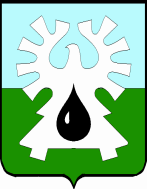 МУНИЦИПАЛЬНОЕ ОБРАЗОВАНИЕ ГОРОД УРАЙХанты-Мансийский автономный округ-ЮграАДМИНИСТРАЦИЯ ГОРОДА УРАЙПОСТАНОВЛЕНИЕот _________________                   	                                                                              №_______      Об утверждении Программы комплексного развития транспортной  инфраструктурымуниципального образования город Урайна 2018 – 2032  годыВ соответствии с Градостроительным кодексом Российской Федерации, Федеральным законом от 06.10.2003 №131-ФЗ «Об общих принципах организации местного самоуправления в Российской Федерации», руководствуясь требованиями к программам комплексного развития транспортной инфраструктуры поселений, городских округов, утвержденными Постановлением Правительства Российской Федерации от 25.12.2015 №1440:Утвердить Программу комплексного развития транспортной инфраструктуры муниципального образования город Урай на 2018 – 2032 годы согласно приложению. Опубликовать  постановление в газете «Знамя» и разместить на официальном сайте органов местного самоуправления города Урай в информационно-телекоммуникационной сети «Интернет».Контроль за выполнением постановления возложить на заместителя главы  города Урай И.А.КозловаГлава города Урай	               А.В.ИвановПриложение   к постановлению                                                                                             администрации города Урай                                                                                                    от______________ №______ПРОГРАММА КОМПЛЕКСНОГО РАЗВИТИЯ ТРАНСПОРТНОЙ ИНФРАСТРУКТУРЫ МУНИПАЛЬНОГО ОБРАЗОВАНИЯ ГОРОД УРАЙ НА 2018 -2032 ГОДЫПАСПОРТ ПРОГРАММЫРаздел 2. Характеристика существующего состояния транспортной инфраструктурыАнализ положения Ханты-Мансийского автономного округа - Югры в структуре пространственной организации Российской Федерации.Ханты-Мансийский автономный округ - Югра является субъектом Российской Федерации, входящим в состав Тюменской области. Находится в Уральском федеральном округе. Ханты-Мансийский автономный округ – Югра - это основной нефтегазоносный район России и один из крупнейших нефтедобывающих регионов мира. Занимает 3-е место в «рейтинге социально-экономического положения регионов России», а также 2-е место по масштабу экономики в России. Административный центр Ханты-Мансийского автономного округа – Югры - город Ханты-Мансийск. Численность населения Ханты-Мансийского автономного округа - Югры более одного миллиона шестисот тысяч жителей. Ежегодно наблюдается положительная динамика прироста населения, плотность населения - 3,08 чел./км², удельный вес городского населения - 92,33%. Транспортный комплекс Ханты-Мансийского автономного округа - Югры сформирован автомобильным, воздушным, железнодорожным, водным транспортом и включает в себя: сеть автомобильных дорог различного значения, железные дороги и водные пути, железнодорожные станции и вокзалы, автовокзалы, аэропорты и вертолетные площадки, речпорты и пристани; различные организации, осуществляющие деятельность по перевозкам пассажиров, грузов и функционированию транспортного комплекса. Основные перевозки грузов и товаров в регионе осуществляются водным и железнодорожным транспортом; 29% перевозится автомобильным транспортом и 2% перевозок приходятся на авиацию.  Общая протяжённость железнодорожных путей на территории Ханты-Мансийского автономного округа - Югры составляет 1106 км. Протяжённость автомобильных дорог — более 18 000 км. Дальнемагистральная авиация связывает большинство крупных городов округа с Москвой, Самарой, Санкт-Петербургом, Краснодаром, Сочи и т. д. Малая авиация (небольшие самолёты, вертолёты) является основой транспортной логистики для нефтегазового сектора экономики и для обеспечения социальных программ в отношении малых народов Севера, живущих в отдалённых населённых пунктах. 2.1. Анализ положения городского округа город Урай в структуре пространственной организации субъектов Российской ФедерацииГород Урай находится в групповой системе расселения юго-западной (приуральской) части Ханты-Мансийского автономного округа - Югры и граничит со Свердловской областью, расположен на правом берегу сибирской реки Конда, при впадении в нее небольшой реки Колосья. Центр города и его селитебная зона находятся к югу от впадения реки Колосья в реку Конда.Как административно-территориальная единица Ханты-Мансийского автономного округа - Югры город Урай образован 25.06.1965 Указом Президиума Верховного Совета РСФСР путем преобразования рабочего поселка Урай Кондинского района Ханты-Мансийского автономного округа Тюменской области в город окружного подчинения.Площадь города Урай составляет 54287,9 га. Численность постоянного населения города на 01.08.2017 составляет 40609 человек. Город Урай имеет развитую социально-экономическую инфраструктуру.Расстояние до столицы Ханты-Мансийского автономного округа - Югры города Ханты-Мансийска составляет 446 км по региональной автодороге. Расстояние до города Ханты-Мансийска воздушным путем составляет 249 км. До областного центра город Тюмень расстояние воздушным путем составляет 335 км.Связь с окружным центром осуществляется, как авиатранспортом, так и автотранспортом по региональной автодороге Пермь – Ивдель – Ханты-Мансийск.Транспортная система города сформирована автомобильным, воздушным, водным транспортом. Также население города активно пользуется услугами железнодорожного транспорта с отправлением поездов со станции Устье-Аха (расстояние от города Урай – 126 километров) и станции Верхне-Кондинская (расстояние от города Урай – 220 километров), доступность которых обеспечена междугородным сообщением автомобильного транспорта.2.2. Социально-экономическая характеристика городского округа город Урай, характеристика градостроительной деятельности на территории городского округа город Урай, включая деятельность в сфере транспорта, оценку транспортного спросаАнализ социально-экономического развития городского округа город Урай является исходным процессом для повышения качества, надежности и эффективности функционирования и обеспечения сбалансированного перспективного развития транспортной инфраструктуры города Урай, так как это основная база для определения задач развития дорожного хозяйства и транспорта муниципального образования городской округ город Урай.Динамика основных показателей, характеризующих социально-экономическое развитие города Урай, отражает комплексное развитие муниципального образования городской округ город Урай и наличие экономического потенциала  для обеспечения привлекательности города как нового и постоянного места жительства и трудовой деятельности, а также инвестиционной привлекательности.Демографическая ситуация в городе Урай благополучна благодаря процессам, происходящим в городе по модернизации здравоохранения, внедрения высокотехнологичных методов лечения, проведению профилактических мер, снижению смертности от управляемых причин. Устойчивость демографического развития города обеспечивается молодой возрастной структурой населения, что является основным фактором, определяющим естественный прирост населения.Основные демографические показатели по городу УрайТаблица №1.Ситуация на рынке труда муниципального образования город Урай определяется как демографическими тенденциями, так и развитием сферы малого и среднего бизнеса, реализацией мер по трудоустройству и повышению конкурентоспособности незанятого населения.Среднегодовая численность населения муниципального образования, занятого в экономике, на 01.08.2017 по оценочным данным составила 25,2 тыс.человек или 62,0% от численности населения (40,609 тыс.человек). На 01.08.2017 из числа занятых в экономике среднесписочная численность работников, занятых на крупных и средних предприятиях города (без внешних совместителей), составила 11,7 тыс. человек  (92,7 % к аналогичному периоду  2016 года). Перечень организаций, являющихся градообразующими либо основными/крупными работодателями муниципального образования город Урай, с указанием среднесписочной численности отражены в таблице №2:Таблица №2. Специфика экономики города связана с осуществлением работы предприятий нефтедобывающей отрасли. Это подтверждается как соотношением объемов произведенной продукции в различных секторах экономики, так и структурой занятости. Экономика в целом и промышленное производство в частности города Урай ощутимо зависят от положения дел в доминирующей отрасли – нефтедобывающей. Промышленное развитие экономики города составляет 40,2% и включает в себя добычу полезных ископаемых (нефти, газа), обрабатывающее производство (пищевая промышленность, лесоперерабатывающее производство, производство автомобильного бензина, кислорода и азота, производство и распределение теплоэнергии и электроэнергии).В отчетном периоде наблюдается рост объема отгруженных промышленных товаров собственного производства, выполненных работ и услуг, о чем свидетельствует динамика индекса промышленного производства по муниципальному образованию город Урай.Динамика объема отгруженных промышленных товаров собственного производства, выполненных работ и услуг по муниципальному образованию город УрайТаблица №3В основном же реальный сектор городской экономики сейчас и в будущем будет представлен малыми обрабатывающими производствами в сфере пищевой, лесоперерабатывающей промышленности, на производстве электроэнергии и стройматериалов, а также субъектами малого и среднего бизнеса в сфере услуг (досуг, общественное питание, гостиницы, транспорт, связь и иные).По данным единого  реестра субъектов малого и среднего предпринимательства Федеральной налоговой службы в муниципальном образовании город Урай по состоянию на 01.10.2017 зарегистрировано 1480 субъектов малого и среднего предпринимательства, из них: 321 малое и микро-предприятие, 1 среднее предприятие, 32 крестьянских (фермерских) хозяйства.Поддержка малого и среднего предпринимательства является одним из приоритетных направлений социально-экономического развития города Урай и осуществляется в соответствии с муниципальной программой «Развитие малого и среднего предпринимательства, потребительского рынка и сельскохозяйственных товаропроизводителей города Урай» на 2016-2020 годы. Малое предпринимательство способствует формированию развитой бизнес – среды, что влечет за собой положительный эффект развития производства потребительских товаров и услуг, сокращает уровень безработицы за счет создания новых рабочих мест.Потребности населения в продовольственных и непродовольственных товарах обеспечиваются предприятиями торговли, общественного питания разных форм собственности. По состоянию на 01.10.2017 в городе Урай в сфере потребительского рынка функционирует 373 объекта потребительского рынка - предприятия торговли (227), общественного питания (48) и бытового обслуживания населения (98). Динамика основных показателей развития потребительского рынка в муниципальном образовании город УрайТаблица  № 4Одним из целевых показателей, отражающих положительную динамику развития территории города, является привлечение инвестиций в экономику муниципального образования город Урай - это приоритетная стратегическая задача, стоящая перед органами местного самоуправления города Урай. Создание благоприятного инвестиционного климата влияет не только на увеличение налоговых поступлений в бюджет, создание новых рабочих мест, но и на уровень и качество жизни жителей города Урай в целом. Объем инвестиций в основной капитал организаций (без субъектов малого предпринимательства и объема инвестиций, не наблюдаемых прямыми статистическими методами) за январь-июнь 2017 года составил 413,164 млн. рублей, к соответствующему периоду 2016 года (в фактических ценах) показатель увеличился на 187,7%. Основные направления капитальных вложений - это развитие промышленного производства, жилищное строительство и строительство социальных объектов, транспортная деятельность.Для создания условий комфортного и безопасного проживания населения, обеспечения жилищного строительства и содержания имеющегося жилого фонда ведется ежемесячный мониторинг по выполнению объема строительных работ на объектах жилищного строительства города Урай и координируются действия застройщиков.Кроме того, осуществляется планомерная работа по сносу непригодного для проживания жилья и переселению граждан в новые квартиры.Жилищное строительство многоквартирных жилых домов преимущественно ведется в микрорайонах со сложившейся инфраструктурой на месте сносимой ветхой застройки в деревянном исполнении. Индивидуальное жилищное строительство ведется в южной и юго-западной части города. Наиболее удаленные микрорайоны «Солнечный» и «Земля Санникова» не обеспечены объектами транспортной инфраструктуры. В связи с этим на территории данных микрорайонов требуется выполнить реконструкцию улично-дорожной сети, выполнить работы по организации дорожного движения, выполнить работы по организации пассажирских перевозок на автомобильном транспорте, в том числе строительство остановочных карманов с установкой автобусных павильонов, строительство разворотных карманов на конечных пунктах автобусных маршрутов.  Мероприятиями Программы предусмотрено строительство (реконструкция) объектов транспортной инфраструктуры с целью удовлетворения населения города Урай качеством предоставляемых транспортных услуг. При реализации мероприятий, предусмотренных Программой, необходимо учитывать требования нормативных и технических актов в области обеспечения доступности объектов транспортной инфраструктуры для маломобильных групп населения.Поскольку главной целью социально-экономического развития является переход к устойчивому развитию и реализация социально-экономической политики, которая обеспечивает сбалансированное решение социально-экономических задач и проблем сохранения благоприятной окружающей среды и природно-ресурсного потенциала в целях удовлетворения потребностей нынешнего и будущего поколения людей, развитие транспортной инфраструктуры является приоритетным направлением.Выполнение основных задач развития транспортной инфраструктуры будет направлено на дальнейшее улучшение качества жизни населения.2.3. Характеристика функционирования и показатели работы транспортной инфраструктуры по видам транспорта, имеющегося на территории городского округа город УрайТранспортная инфраструктура города Урай образует улично-дорожную сеть, сооружения и объекты внутреннего и внешнего транспорта. Во внутреннем пассажирском транспорте выделяется частный автомобильный. Внешние транспортно-экономические связи города Урай с другими регионами осуществляются следующими видами транспорта: водным, воздушным, автомобильным, железнодорожным через железнодорожные станции Устье-Аха и Верхне-Кондинская.Автомобильный транспорт имеет значение первостепенной важности для осуществления связей производственного и пассажирского характера. Это обусловлено относительной развитостью автодорожной сети и автомобильного парка.Пассажирооборот на 01.10.2017, выполненный автомобильным транспортом организаций с учетом индивидуальных предпринимателей, занимающихся коммерческими перевозками, по оценочным данным составил 2331,2 тыс. пасс./км. или 96,8% к 01.10.2016.На 01.09.2017 грузооборот грузовых автомобилей крупных и средних предприятий составил 29 412,4 тыс. тонн/км  или 114% к 01.09.2016.Пассажирские перевозки по городским автобусным маршрутам осуществляют индивидуальные предприниматели автобусами ПАЗ-3205, Газель. Междугородные пассажирские перевозки и маршруты пригородного сообщения выполняют индивидуальные предприниматели и ОАО «Урайское АТП». Городская маршрутная сеть муниципального образования состоит из 9 маршрутов, в том числе 4 постоянных и 5 сезонных (дачных).   На городском автобусном маршруте №1 «Аэропорт – УЭС» работает один низкопольный автобус. Вместимость автобуса 72 человека, 25 посадочных мест. В автобусе имеется удобная площадка для колясок, удобные поручни, кнопки подачи сигнала водителю.  На автобусном маршруте №1, проходящем по центральной части города, работают индивидуальные предприниматели без получения субсидии.  На автобусных маршрутах, связывающих центр города с удаленными микрорайонами и промышленной зоной, в связи с низким пассажиропотоком предусмотрена субсидия из местного бюджета. Также субсидия предусмотрена на пяти сезонных автобусных маршрутах города Урай. На 2017 год объем субсидии на частичное возмещение затрат по транспортному обслуживанию населения при выполнении пассажирских перевозок на сезонных (дачных) автобусных маршрутах города Урай и городских автобусных маршрутах №2 «Микрорайон 3 – Профилакторий», №11 «Микрорайон Юго-Восточный», №17 «Звезды Югры – микрорайон Солнечный – Звезды Югры» составляет  3 600,0 тыс.рублей.  За 9 месяцев 2017 года в рамках заключенных в соответствии с Федеральным законом от 05.04.2013 №44-ФЗ «О контрактной системе в сфере закупок товаров, работ, услуг для обеспечения государственных и муниципальных нужд» муниципальных контрактов перевозчиками выполнено:2 916 рейсов по маршруту №11 «Микрорайон Юго-Восточный», 20 664 рейса по маршруту №2 «Пристань – микрорайон 3», 4 830 рейсов по маршруту №17 «Звезды Югры – Солнечный – Звезды Югры».В апреле 2017 года в рамках Федерального закона от 05.04.2013 №44-ФЗ «О контрактной системе в сфере закупок товаров, работ, услуг для обеспечения государственных и муниципальных нужд» проведен открытый аукцион, предметом которого является выполнение работ, связанных с осуществлением регулярных перевозок пассажиров и багажа автомобильным транспортом на сезонных (дачных) автобусных маршрутах. По итогам проведенного аукциона заключены муниципальные контракты. С 01.05.2017 осуществлялись перевозки пассажиров по сезонным автобусным маршрутам: №5 «Новинка – Авиатор – Новинка», №6 «Пристань – Северный», №7 «Новинка – Рябинушка», №8 «Дачный – Кольцевой», №9 «Пристань – Профилакторий – Сухой бор». Срок действия муниципальных контрактов по 30.09.2017.  На сезонных (дачных) автобусных маршрутах за период с 01.05.2017 по 30.09.2017 выполнено 6779 рейсов.В настоящее время в городе Урай имеется проблема междугородной автотранспортной связи с городами Ханты-Мансийского автономного округа – Югры (Советский, Нягань, Ханты-Мансийск), а также с городами Российской Федерации, так как автодорога Тюмень – Нижняя Тавда – Урай – Нягань – Надым на участке пос.Мортка – пос.Кускургуль (протяженность около 110 км.) отсутствует, также автодорога г.Урай – широтный коридор (перекресток в районе в/п Ловинка)  не отвечает требованиям в области обеспечения безопасности пассажирских перевозок (участок протяженностью 73 км – ведомственная дорога имеет ширину 6 метров при нормативе – 7 метров).Внутрирайонная сеть пассажирских перевозок общественным транспортом имеет развитую структуру, что позволяет обеспечить транспортную доступность для населения города Урай и населенных пунктов Кондинского района.Большинство передвижений в городе Урай приходится на личный автотранспорт и пешеходные сообщения. Система общественного транспорта полностью отвечает требованиям, предъявляемым в части, касающейся обеспечения доступности объектов общественного транспорта для населения, и, в том числе, для его мало-мобильных групп. Наличие общественного транспорта значительно упрощает перемещение населения из города Урай в населенные пункты Кондинского района. Улично-дорожная сеть города Урай представляет собой сложившуюся сеть улиц и проездов, обеспечивающих внешние и внутренние связи на территории муниципального образования с производственной зоной, микрорайонами города.На территории муниципального образования город Урай  163,356 км дорог общего пользования и внутриквартальных проездов, из них:1) муниципальные:а) автодороги улично-дорожной сети города Урай - 83,21 км, из них с твердым покрытием -  50,58 км;б) внутриквартальные проезды - 42,511 км.2) региональные: автодороги окружного значения – 37,635 км, из них с твердым  покрытием  - 23,635 км.Открытое акционерное общество «Дорожник» содержит  42,511 км –  проезды в жилой зоне города, общество с ограниченной ответственностью  «Нефтедорстрой» содержит - 83,21км  – автомобильные дороги  города, филиал № 6 Государственного предприятия «Северавтодор» содержит автомобильные дороги окружного значения в границах  муниципального образования город Урай (автодороги окружного значения) – 37,635 км.  В 2017 году выполнены работы по ремонту и реконструкции дорожной сети  города Урай в рамках муниципальной программы «Развитие транспортной системы  города Урай на 2016 – 2020 годы». Также в рамках муниципальной программы объявлен открытый аукцион в электронной форме на разработку комплексной схемы организации дорожного движения (КСОДД). Срок выполнения работ по контракту 01.07.2018. За 9 месяцев 2017 года в рамках муниципальной программы освоены денежные средства в объеме 1105,3 тыс. рублей (68,7%) на содержание объекта «Реконструкция объездной автомобильной дороги г.Урай. Искусственные сооружения. Наружные инженерные сети». В результате проведения данного мероприятия протяженность автомобильных дорог общего пользования с твердым и переходным типами покрытия к концу 2017 года увеличилась до 56,14 километров и их доля в общей протяженности автомобильных дорог общего пользования составила 67,5%. Авиационный транспортАэропорт Урай расположен в черте города Урай и является самым крупным аэропортом, расположенным на территории Кондинского района. Его услугами пользуются жители таких населенных пунктов, как пгт. Междуреченский, близлежащих к городу Урай поселков Кондинского района. В аэропорту Урай базируются вертолеты АК «Ямал», выполняющие работы по обслуживанию газо-нефтепроводов, электрических сетей, нефтепромыслов. Аэропорт Урай обеспечивает дежурство воздушных судов для выполнения поисково-спасательных работ в закрепленном районе ответственности и срочных санитарных заданий для оказания медицинской помощи населению. Аэропорт Урай работает по приему и выпуску воздушных судов, выполняющих пассажирские перевозки, осуществляющих работы по применению авиации в народном хозяйстве, а также выполняющих работы по ликвидации чрезвычайных ситуаций, в том числе тушение лесных пожаров. Также аэропорт выполняет функции запасного аэродрома.В течение 9 месяцев 2017 года аэропорт города Урай обслуживал движение самолетов в трех направлениях: Урай – Тюмень – Урай, Урай - Ханты-Мансийск – Урай,  Екатеринбург – Урай – Екатеринбург. Водный транспортВ муниципальном образовании город Урай, кроме автомобильных перевозок и авиаперевозок, существуют также речные перевозки. На 661,7 км реки Конда организована и действует грузовая переправа. Транспортное обслуживание населения при переправлении через грузовую и пассажирскую переправы, организованные через реку Конда в летний и зимний периоды, предполагает выполнение работ по обеспечению непрерывной эксплуатации переправ (в т.ч. строительство переправы в зимний период, содержание, перевозка пассажиров).    В рамках реализации муниципальной программы «Развитие транспортной системы города Урай на 2016-2020 годы» на 2017 год администрацией города Урай  заключено Соглашение №406/16 от 26.12.2016 о предоставлении субсидии обществу с ограниченной ответственностью «Урайречфлот» на частичное возмещение затрат, связанных с организацией транспортного обслуживания населения и юридических лиц при переправлении через грузовую и пассажирскую переправы, организованные через реку Конда в летний и зимний периоды 2016 – 2017 годов. Размер субсидии составляет 7000,0 тыс. рублей. Субсидия предоставлена из средств бюджета городского округа город Урай.Перевозка грузов водным транспортом осуществляется эпизодически, в большей части для нужд предприятий собственным водным транспортом, пассажирские перевозки водным транспортом отсутствуют. Железнодорожный транспорт При отсутствии на территории города Урай регулярных междугородных автобусных маршрутов, связывающих город с другими городами Ханты-Мансийского автономного округа - Югры и Российской Федерации, население города Урай активно пользуется железнодорожным транспортом для выезда за пределы муниципального образования. Расстояние до ближайшей железнодорожной станции Устье-Аха составляет 126 километров, до железнодорожной станции Верхне-Кондинская - 220 километров.2.4 Характеристика сети дорог городского округа город Урай, параметры дорожного движения, оценка качества содержания дорогАвтомобильные дороги имеют стратегическое значение для города Урай. Они связывают территорию муниципального образования с соседними территориями, окружным центром, а также с городами и населенными пунктами за пределами Ханты-Мансийского автономного округа – Югры, обеспечивают жизнедеятельность муниципального образования, во многом определяют возможности развития города, по ним осуществляются автомобильные перевозки грузов и пассажиров (заказные рейсы). Сеть автомобильных дорог общего пользования местного значения обеспечивает мобильность населения и доступ к материальным ресурсам, позволяет расширить производственные возможности экономики за счет снижения транспортных издержек и  затрат  времени  на перевозки. Развитие экономики города во многом определяется эффективностью функционирования автомобильного транспорта, которая зависит от уровня развития и состояния сети автомобильных дорог общего пользования местного значения.Дисбаланс между темпами роста количества транспортных средств населения города и развитием улично-дорожной сети приводит к загруженности основных участков дрог в утренние и обеденные часы (час «Пик»), снижению скорости движения транспортного потока, увеличению расхода горюче-смазочных материалов, увеличению выбросов выхлопных газов, повышению уровня загрязнения окружающей среды, что приводит к значительным увеличениям финансовых затрат.Указанный дисбаланс является одним из наиболее существенных ограничений темпов роста социально-экономического развития муниципального образования город Урай, поэтому совершенствование сети автомобильных дорог общего пользования местного значения важно для муниципального образования. Это в будущем позволит обеспечить приток трудовых ресурсов, развитие производства, а это в свою очередь приведет к экономическому развитию города.Для города Урай характерны ярко выраженные пиковые периоды транспортной активности, утренний и вечерний. Продолжительность пиковых периодов колеблется от 1 до 2-х часов. Загруженность улично-дорожной сети в пиковые периоды высокая, наиболее перегруженными являются следующие транспортные артерии города: улица Ленина, улица Космонавтов, улица Узбекистанская, проезд 1.Интенсивность движения транспорта, выраженная в приведенных единицах к легковому автотранспорту, в пиковые периоды по ключевым транспортным артериям города представлена в таблице №5:Таблица № 5В течение периода 2011-2015 годов в рамках муниципальной программы «Совершенствование и развитие сети автомобильных дорог местного значения в границах города Урай на 2011– 2015 годы» на улично-дорожной сети города произведены ремонтно-восстановительные мероприятия: практически на 100% магистральных городских дорог восстановлено асфальтовое покрытие.В рамках муниципальной программы «Развитие транспортной системы города Урай на 2016 – 2020 годы» в течение периода 2016-2017 годов произведены ремонты автомобильных дорог по улицам в районах индивидуальной жилой застройки с устройством переходных покрытий (щебеночное покрытие). Работы проводились в микрорайонах Солнечных, Земля Санникова, Первомайский, Кулацкий, Лесной.В связи с работой в режиме, превышающем норматив уровня загруженности транспортными потоками ул.Космонавтов и проезда 1, в городе Урай остро стоит вопрос по строительству дублирующего проезда, соединяющего жилые районы города с промышленной зоной. Существует необходимость в дублирующих транспортных путях через районы новых застроек:1) по улице Югорская, соединяющей район индивидуальной жилой застройки с районом многоэтажной застройки;2) по улице Яковлева на участке от ул.Узбекистанская до ул.Южная, соединяющей район индивидуальной жилой застройки с центром города.Практика организации проведения работ по ремонту автомобильных дорог показала необходимость наличия резервного проезда от улицы Космонавтов по улице Цветочной с выходом в микрорайон Первомайский и от улицы Космонавтов мимо городского архива с выходом на улицу Южная. Для эффективного решения проблем с дорожно-транспортной аварийностью и обеспечения снижения ее показателей необходимо продолжение системной реализации мероприятий по повышению безопасности дорожного движения и их обеспеченность финансовыми ресурсами, информированию населения города по вопросам безопасности дорожного движения, проведению разъяснительной работы в школах и детских садах.Обеспечение безопасности дорожного движения является составной частью поставленных задач обеспечения личной безопасности, решения демографических, социальных и экономических проблем, повышения качества жизни, содействия развитию города Урай.	Состояние улично-дорожной сети на территории города Урай соответствует требованиям нормативных правовых актов, действующих в области обеспечения безопасности дорожного движения.Проводятся мероприятия по обеспечению доступности улично-дорожной сети (тротуаров, пешеходных переходов) при их реконструкции, капитальном ремонте и ремонте, в том числе для маломобильных групп населения.Общая характеристика улично-дорожной сети городского округа город Урай представлена в таблице № 6.Общая характеристика улично-дорожной сети города. Таблица № 6.В улично-дорожной сети города Урай выделены следующие категории:1) магистральные дороги, по которым осуществляется транспортная связь между микрорайонами города на отдельных направлениях и участках преимущественно грузового движения, осуществляемого вне жилой застройки, выходы на внешние автомобильные дороги;2) магистральные улицы общегородского значения с регулируемым движением, по которым осуществляется транспортная связь между районами города на отдельных направлениях и участках преимущественно грузового движения, осуществляемого вне жилой застройки, выходы на внешние автомобильные дороги, пересечения с улицами и дорогами в одном уровне;3) магистральные улицы районного значения транспортно-пешеходные, по которым осуществляется транспортная и пешеходная связи между жилыми районами, а также между жилыми районами и промышленной зоной, общественными центрами, выходы на другие магистральные улицы;4) улицы и дороги местного значения в жилой застройке, по которым осуществляется транспортная и пешеходная связи на территории жилых микрорайонов, выходы на магистральные улицы регулируемого движения;5) проезды, по которым осуществляется подъезд транспортных средств к жилым и общественным зданиям, учреждениям, предприятиям и другим объектам городской застройки внутри микрорайонов города. Автомобильные дороги подвержены влиянию природной окружающей среды, хозяйственной деятельности человека и постоянному воздействию транспортных средств, в результате чего меняется технико-эксплуатационное состояние дорог. Для их соответствия нормативным требованиям необходимо выполнение различных видов дорожных работ:1) содержание автомобильной дороги - комплекс работ по поддержанию надлежащего технического состояния автомобильной дороги, оценке ее технического состояния, а также по организации и обеспечению безопасности дорожного движения;2) ремонт автомобильной дороги - комплекс работ по восстановлению транспортно-эксплуатационных характеристик автомобильной дороги, при выполнении которых не затрагиваются конструктивные и иные характеристики надежности и безопасности автомобильной дороги.2.5 Анализ состава парка транспортных средств и уровня автомобилизации в городском округе город Урай, обеспеченность парковкамиНа протяжении последних лет наблюдается тенденция к увеличению числа автомобилей на территории города Урай. Основной прирост этого показателя осуществляется за счет увеличения числа легковых автомобилей, находящихся в собственности граждан. Уровень автомобилизации более 260 автомобилей на 1 тысячу жителей.По информации Отдела Министерства внутренних дел России по городу Ураю на территории города Урай зарегистрировано 18895 единиц транспортных средств, в том числе 1126 прицепов  (полуприцепов). Данные по типам транспортных средств приведены в таблице № 7. Таблица № 7.Информация о наличии стоянок для личного транспорта на территории города Урай.Стоянка автомобилей на длительное время осуществляется в следующих гаражных кооперативах:1)	«Нефтяник – 1»					1137 мест.2)	«Нефтяник – 2»					2523 места.3)	«Строитель – 1»					1233 места.4)	«Строитель – 2»					267 мест.5)	«Трассовик»						790 мест.6)	«Водитель»						100 мест.7)	«Механик» (ул. Нефтяников)			36 мест.8)	микрорайон 2 дом 26				41 место.9)	микрорайон Западный (район новой школы)	48 мест.10)	микрорайон Западный дом 19			12 мест.11)	микрорайон 2 (район школы №1)			20 мест.12)	микрорайон 2 (район УУМН)			18 мест.13)	ул. Береговая						18 мест.14)	ул. Сибирская					67 мест.15)	ул. Ленина (старый Урай)				43 места.	Итого:						6353 места.Стоянка для грузового автотранспорта организована на территориях предприятий и организаций, эксплуатирующих данный транспорт, а также на следующих охраняемых автостоянках:1)	индивидуальный предприниматель Чернев (промзона)	 120 мест.2)	общество с ограниченной ответственностью «Роса» (промзона) 100 мест.	Итого:						220 мест.В городе зарегистрированы 730 дворов индивидуальной застройки, в каждом из которых  построен гараж  или имеется место для стоянки  личного транспорта.Всего в гаражных кооперативах, на платных стоянках и индивидуальных участках насчитывается 7303 места для длительной стоянки автотранспорта, что составляет 50% от требуемого количества. Кроме стоянок для длительной стоянки автотранспорта в городе имеются автостоянки, удаленные от жилых домов и дворовых территорий в следующих местах:1)	площадь аэропорта					50 мест.2)	район ДС «Звезды Югры»				40 мест.3)	район ТРК «Спектр»				40 мест.4)	район центрального узла связи			40 мест.5)	район администрации города Урай		40 мест.6)	дом быта «Силуэт»					40 мест.7)	район ДС «Старт»					60 мест.8)	центральный рынок					40 мест.9)	микрорайон Западный возле корта		50 мест.10)	район кафе «Экспресс»				50 мест.11)	район взрослой поликлиники			40 мест.12)	район ГДК «Нефтяник»				70 мест.13)	район магазина «Гера» 				50 мест.14) 	ТПП «Урайнефтегаз» 				50 мест.15) 	район магазина «Северянка» 			30 мест.16) 	район магазина «Автомир» 			40 мест.17) 	район магазина автостанции			50 мест.18) 	район д/к «Юность Шаима» 			30 мест.19) 	район магазина «Сибирь» 				20 мест.20)	район выезда из ГК «Нефтяник»			30 мест.21)	район «Мемориала памяти»			30 мест.Итого: 						890 мест.Однако следует отметить тот факт, что многие владельцы личного транспорта, имея места для стоянки в гаражных кооперативах, предпочитают по различным причинам оставлять автомобили в микрорайонах города, что вызывает затруднения в работе транспорта коммунальных служб, а также создает препятствия для движения транспорта аварийных служб.С целью улучшения условий движения транспортных средств, снижения дорожной опасности, сокращению времени прибытия транспорта аварийных служб на территориях жилых домов и дворовых территориях необходимо увеличивать парковочные места для автотранспорта.2.6 Характеристика работы транспортных средств общего пользованияПассажирский транспорт является важнейшим элементом сферы обслуживания населения, без которого невозможно нормальное функционирование общества. Он призван удовлетворять потребности населения в передвижениях, вызванные производственными, бытовыми, культурными и другими связями.Система общественного транспорта города Урай на данный момент представлена 4 круглогодичными регулярными автобусными маршрутами, 5 сезонными (дачными) регулярными автобусными маршрутами, 4 пригородными круглогодичными регулярными автобусными маршрутами, 1 междугородным круглогодичным регулярным автобусным маршрутом «г.Урай – п.Междуреченский».  Услуги по перевозке населения общественным транспортом производятся по регулируемым и нерегулируемым тарифам по следующим городским автобусным маршрутам:1) круглогодичный регулярный автобусный маршрут № 1 «Аэропорт – УЭС»;2) круглогодичный регулярный автобусный маршрут № 2 «Пристань – Профилакторий»;3) круглогодичный регулярный автобусный маршрут № 11 «ДС Звезды Югры – Юго-Восточный»;4) круглогодичный регулярный автобусный маршрут № 17 «ДС Звезды Югры – Солнечный»;5) сезонный регулярный автобусный маршрут № 5 «Новинка – Авиатор»;6) сезонный регулярный автобусный маршрут № 6 «ДС Звезды Югры – Северный»;7) сезонный регулярный автобусный маршрут № 7 «Новинка – Рябинушка»;8 сезонный регулярный автобусный маршрут № 8 «Дачный кольцевой»;9) сезонный регулярный автобусный маршрут № 9 «ДС Звезды Югры – Сухой бор».Маршруты и интервалы (расписания) движения автобусов приведены в таблице № 4 «Перечень маршрутов регулярных перевозок города Урай».	Кроме городских автобусных маршрутов из города Урай выполняются пассажирские перевозки автомобильным транспортом по следующим пригородным и междугородным автобусным маршрутам:1) пригородный круглогодичный регулярный автобусный маршрут № 105 «Урай – п.Половинка» - АО «Урайское АТП», индивидуальный предприниматель;2) пригородный круглогодичный регулярный автобусный маршрут № 100 «Урай – п.Шаим» - АО «Урайское АТП», индивидуальный предприниматель;3) пригородный круглогодичный регулярный автобусный маршрут № 101 «Урай – п.Ушья» - АО «Урайское АТП», индивидуальные предприниматели;4) пригородный круглогодичный регулярный автобусный маршрут № 108 «Урай – п.Мулымья» - АО «Урайское АТП», индивидуальные предприниматели;5) междугородный круглогодичный регулярный автобусный маршрут № 500 «Урай – п.Междуреченский» - АО «Урайское АТП», индивидуальные предприниматели.Перечень маршрутов регулярных перевозок города Урай представлен в таблице № 8:Перечень маршрутов регулярных перевозок города УрайТаблица № 8.Развитие сети городских автобусных маршрутов ориентировано на потребности населения города в перевозках автомобильным транспортом, с учетом сложившейся жилой и производственной застроек города с целью наиболее полного удовлетворения потребностей населения города Урай в пассажирских перевозках.Учитывая компактность территории муниципального образования, однополосное дорожное движение в каждом направлении, сравнительно небольшой пассажиропоток, а также дублирование путей следования одних автобусных маршрутов другими, на автобусных маршрутах города Урай задействованы автобусы малого и среднего классов типа ПАЗ и Газель.Пассажирские перевозки по городским автобусным маршрутам осуществляют индивидуальные предприниматели. Междугородные пассажирские перевозки и маршруты пригородного сообщения выполняет Акционерное общество «Урайское АТП» и индивидуальные предприниматели. На городском автобусном маршруте №1 «Аэропорт – УЭС» работает один низкопольный автобус, переданный в аренду индивидуальному предпринимателю. Вместимость автобуса 72 человека, из них 25 посадочных мест. В автобусе имеется удобная площадка для колясок, удобные поручни, кнопки подачи сигнала водителю.В связи с работой на линии только одного низкопольного автобуса актуальной проблемой для города Урай является улучшение доступности пассажирских перевозок для инвалидов и маломобильных групп населения.На автобусном маршруте №1, проходящем по центральной части города, работают индивидуальные предприниматели без получения субсидии.В целях привлечения перевозчиков для работы на социально значимых, удаленных от центральной части города маршрутах, на маршрутах с малым пассажиропотоком,  а также в целях стабильного выполнения перевозок, бюджетом города Урай предусматривается субсидирование таких маршрутов. Перевозчикам частично возмещаются затраты по транспортному обслуживанию населения.Данные о пассажиропотоке на автобусных маршрутах приведены в таблице № 9:Таблица № 9.Доля негосударственных (немуниципальных) перевозчиков на муниципальных маршрутах регулярных перевозок пассажиров наземным транспортом в общем количестве перевозчиков на муниципальных маршрутах регулярных перевозок пассажиров наземным транспортом в городе Урай составляет 100 процентов. Результаты по развитию конкуренции в сфере услуг перевозок пассажиров наземным транспортом достигнуты.2.7 Характеристика условий не моторизированного передвижения (пешеходного и велосипедного)В городском округе город Урай созданы достаточные условия для пешеходного движения. Пешеходное движение осуществляется по тротуарам, которыми располагают все магистральные улицы и улицы местного значения. Общая протяженность тротуаров составляет 32200 м. Пешеходные пересечения тротуаров с проезжей частью автомобильных дорог организованы по пешеходным переходам в одном уровне. Пешеходных переходов в разных уровнях на территории городского округа нет, строительство их планируется.В частном секторе города Урай в настоящее время движение пешеходов организованно в жилой зоне, то есть на территории, въезды на которую и выезды с которой обозначены дорожными знаками 5.21 и 5.22 «Жилая зона».  Движение пешеходов в зоне действия данных дорожных знаков разрешается как по тротуарам, так и по проезжей части. Преимущество по движению в жилой зоне имеют пешеходы, однако они не должны создавать необоснованные помехи для движения транспортных средств. В городе нет специально построенных пешеходных улиц, как пешеходная связь с учреждениями и предприятиями обслуживания, в том числе в пределах общественных центров, как связь с местами отдыха и остановочными пунктами общественного транспорта. На территории города Урай велосипедное движение в организованных формах представлено вдоль улицы Школьная. Протяженность велосипедных дорожек составляет 467 метров. Велосипедное движение также осуществляется по тротуарам, ширина которых позволяет такое движение. В качестве велосипедной дорожки для выполнения тренировочных и прогулочных поездок на велосипедах население города использует в летнее время года биатлонную трассу, имеющую асфальтобетонное покрытие протяженностью 2500 метров и шириной 3 метра.2.8 Характеристика движения грузовых транспортных средств, оценка работы транспортных средств коммунальных и дорожных служб, состояние инфраструктуры для данных транспортных средствОсновное количество грузовых транспортных средств и специальной техники городского округа сосредоточено на предприятиях технологического транспорта, в сервисных компаниях, коммунальных и дорожных службах. Данные предприятия базируются в промышленной зоне города. Предприятия, обслуживающие окружающие город месторождения углеводородов, в значительной степени сформировали специфическую структуру промышленности, строительства и сферы услуг города Урай.На предприятиях технологического автотранспорта сосредоточен основной парк грузового специального транспорта, предназначенных для перевозки грузов и персонала работающего и обслуживающего нефтепромыслы.Парк грузового и специального автотранспорта всех предприятий на территории городского округа по состоянию на 2017 год составляет 2619 единиц и 1126 единиц прицепов и полуприцепов.К предприятиям, имеющим грузовые транспортные средства, специальные транспортные средства коммунальных и дорожных служб, относятся:1)  общество с ограниченной ответственностью «Урайское управление технологического транспорта №2»;2)  филиал 6 государственного предприятия «Северавтодор»;3) общество с ограниченной ответственностью «Нефтедорстрой»;4) Акционерное общество «Дорожник»;5) Акционерное общество «Водоканал»:6) Акционерное общество «Урайтеплоэнергия»;7) Акционерное общество «Шаимгаз»;8) открытое акционерное общество «ЮТЭК-Энергия»;9) Акционерное общество «Тюменьэнерго» филиал «Урайские электрические сети»»10) Акционерное общество «Транснефть Сибирь» филиал «Урайское управление магистральных нефтепроводов»;11) Акционерное общество «Урайское автотранспортное предприятие».	Организация дорожного движения на территории города Урай определена таким образом, что позволяет исключить движение грузовых автомобилей и автомобилей, осуществляющих перевозку крупногабаритных, тяжеловесных и опасных грузов, внутри города.Движение транспортных средств, перевозящих крупногабаритные, тяжеловесные и опасные грузы, исключающее движение в непосредственной близости к жилой застройке города, организовано по следующим объездным маршрутам:1) Промышленная зона города – автодорога «Урай – Советский» – месторождения углеводородов (нефтепромыслы);2) Промышленная зона города – объездная автомобильная дорога г.Урай – автодорога «Урай – Междуреченский»;3) Промышленная зона города – объездная автомобильная дорога г.Урай – ул.Южная – автомобильная дорога на пос.Половинка.Движение транспортных средств, осуществляющих перевозку крупногабаритных и тяжеловесных грузов, осуществляется по специальным пропускам, выдаваемым в соответствии с требованиями законодательства Российской Федерации. Содержание и ремонт автомобильных дорог регионального и межмуниципального значения, проходящих через территорию муниципального образования город Урай общей протяженностью 37,635 километров, осуществляет филиал 6 государственного предприятия «Северавтодор».Содержание и ремонт улично-дорожной сети города протяженностью 83,21 километра осуществляет общество с ограниченной ответственностью «Нефтедорстрой».Содержание и ремонт внутриквартальных проездов протяженностью 42,511 километров осуществляет акционерное общество «Дорожник».Определение подрядчика на содержание и ремонт автомобильных дорог и внутриквартальных проездов местного значения производится по итогам проведения аукциона.Уровень содержания и ремонта автомобильных дорог регионального и межмуниципального значения, улично-дорожной сети города, внутриквартальных проездов соответствует требованиям государственных стандартов и законодательным актам Российской Федерации, требованиям по качеству выполнения работ, согласно заключенным с подрядчиком контрактам. Анализ парка и износа транспортных средств коммунальных и дорожных служб показывает:1) на предприятиях, эксплуатирующих данный транспорт, техника находится в технически исправном состоянии, обеспечивающем безопасность перевозки грузов;2) регулярно транспортные средства проходят государственный технический осмотр;3) выпуск транспортных средств на улично-дорожную сеть города осуществляется ежедневно с проведением контрольных осмотров механиками предприятий;4) транспортные средства оборудованы системами ГЛОНАСС и тахографами в соответствии с требованиями законодательства;5) транспортные средства постоянно обновляются за счет собственных средств предприятий. 2.9 Анализ уровня безопасности дорожного движения	Обеспечение безопасности дорожного движения является составной частью поставленных задач обеспечения личной безопасности, решения социальных и экономических проблем, повышения качества жизни, содействия развитию города Урай.С целью организации дорожного движения на улично-дорожной сети города установлено 1218 дорожных знаков, 15 светофорных объектов (из них: 5-светодиодных, 10- ламповых). При этом на 14 светофорных объектах выделена пешеходная фаза с целью ликвидации конфликтного взаимодействия транспортных и пешеходных потоков. Подобный метод светофорного регулирования с одной стороны снижает пропускную способность транспортных направлений, с другой стороны, в большей мере реализует требования к обеспечению безопасности дорожного движения. В настоящее время на улично-дорожной сети города Урай работает 7 комплексов измерения скорости транспортных средств фоторадарных  «Крис-С». В соответствии с требованиями национальных стандартов на шести пешеходных переходах, расположенных в непосредственной близости от учебных заведений, установлены светофоры Т.7. «Желтый мигающий», нанесена желто-белая разметка, установлены пешеходные ограждения, установлены дорожные знаки.Как следствие, условия дорожного движения в городе Урай характеризуются стабильной динамикой снижения общего количества дорожно-транспортных происшествий (далее – ДТП) и снижением тяжести последствий ДТП. В настоящее время на улично-дорожной сети города Урай отсутствуют очаги аварийности.Сравнительный анализ дорожно-транспортных происшествий (ДТП) за последние два года:Таблица № 10.Основные причины совершения ДТП:1) несоблюдение дистанции до впереди идущего транспортного средства;2) несоблюдение условий, разрешающих движения задним ходом транспортного средства;3) недостаток мест для парковки автотранспорта во дворах (70% дорожно-транспортных происшествий происходят в жилой зоне или на стоянках уличной дорожной сети города);4) высокая загруженность улично-дорожной сети города в часы «пик»;5) недостаточная развитость уровня велосипедного движения;6) недостаточная квалификация и низкая транспортная дисциплина водителей автобусов;7) нарушения индивидуальными предпринимателями и руководителями предприятий требований законодательства при организации перевозки пассажиров и груза;8) слабая профилактическая работа и недостаточный контроль за соблюдением нормативных правовых актов в области безопасности дорожного движения при осуществлении перевозок индивидуальными предпринимателями и руководителями предприятий.В целях повышения уровня безопасности дорожного движения необходимо:1)  продолжение развития системы фотовидеофиксации нарушений правил дорожного движения на улично-дорожной сети города в рамках муниципальных программ «Профилактика правонарушений на территории города Урай на 2015 – 2017 годы», «Профилактика правонарушений на территории города Урай на 2018 – 2030 годы»;2) замена дорожных знаков, нанесение разметки, реконструкция светофорных объектов, установка дорожных ограждений согласно ГОСТ Р 52289-2004;3) установка светофоров по форме Т-7 в непосредственной близости от школ, находящихся в зоне действия дорожных знаков 5.21 (5.22) «Жилая зона»;4) проведение профилактических мероприятий, направленных на повышение уровня безопасности дорожного движения, в том числе проведение разъяснительной работы с участниками дорожного движения на предприятиях и организациях, в школах и детских садах;5)  проведение профилактических мероприятий по предупреждению детского дорожно-транспортного травматизма;6) проведение актуализации и своевременного внесения изменений в проекты организации дорожного движения (ПОДД), а также в технические паспорта автомобильных дорог общего пользования местного значения на территории города;7) проведение работ по государственной регистрации прав собственности на автомобильные дороги местного значения города Урай и их постановка на кадастровый учет.В целях профилактики дорожно-транспортных происшествий с участием транспортных средств, осуществляющих перевозку пассажиров, необходимо проведение оперативно-профилактических операций (рейдов), совместно с государственной инспекцией по безопасности дорожного движения и управлением автодорожного надзора, в целях выявления и предупреждения нарушений законодательства в области перевозки пассажиров и груза.В рамках усиления работы по повышению защищенности пассажирских перевозок от угроз террористических актов целесообразно организовать тренировочные занятия на темы:«Порядок действия руководства, сотрудников, дежурных смен и охраны предприятий пассажирского транспорта при обнаружении взрывного предмета в транспортном средстве». Цели тренировки:а) совершенствование знаний и навыков руководящего состава в проведении мероприятий по предупреждению и противодействию террористических актов;б) отработка практических действий дежурной смены при обнаружении взрывного предмета.2. «Действия водителя по предотвращению террористического акта при обнаружении подозрительного предмета в салоне автобуса на линии». Цели тренировки:а) совершенствование знаний и навыков руководящего состава в организации и проведении мероприятий по предупреждению и противодействию террористическим актам;б) отработка практических навыков водителей, кондукторов и диспетчеров по предотвращению террористического акта в автобусе при работе на линии, в случае обнаружения в салоне автобуса подозрительного предмета;в) отработка взаимодействия с правоохранительными органами при возникновении угрозы совершения террористического акта.2.10 Оценка уровня негативного воздействия транспортной инфраструктуры на окружающую среду, безопасность и здоровье населенияСовременное экологическое состояние территории определяется воздействием локальных источников загрязнения на компоненты природной среды, трансграничным переносом загрязняющих веществ воздушным путём с прилегающих территорий, а также от климатических особенностей, определяющих условия рассеивания и вымывания примесей.Экологическая обстановка на территории города Урай характеризуется как относительно благоприятная. В связи со слабым развитием промышленного производства объемы выбросов в атмосферу от стационарных источников (промышленные предприятия, городские котельные, стоянки автотранспорта, аэропорт, резервуары с нефтепродуктами) незначительны. Основными источниками загрязнения реки Конда и реки Колосья являются очистные сооружения, ливневые воды города, которые самотеком отводятся на пойменные  участки рек, водный транспорт, автомобильный транспорт. Почва является местом сосредоточения всех загрязнителей, главным образом, поступающих с воздухом. Почвы на территории города Урай обладают, в основном, низкой аккумулирующей способностью. Основными причинами нарушения почвенного покрова являются выбросы загрязняющих веществ. Автомобильный транспорт и объекты его инфраструктуры относятся к одному из основных источников загрязнения окружающей среды. Отработанные газы двигателей внутреннего сгорания содержат вредные вещества и соединения, в том числе канцерогенные. Нефтепродукты, продукты износа шин, тормозных накладок, хлориды, используемые в качестве антиобледенителей дорожных покрытий, загрязняют придорожные полосы и через систему ливневой канализации попадают в водные объекты. Главный компонент выхлопов внутреннего сгорания (кроме шума) - окись углерода (угарный газ) - опасен для человека, животных, вызывает отравление различной степени, в зависимости от концентрации. При взаимодействии выбросов автомобилей и смесей загрязняющих веществ в воздухе могут образоваться новые вещества, более агрессивные.Специфика автотранспортных источников загрязнения характеризуется:1) высокими темпами роста количества автомобилей, в первую очередь легковых;2) высокой токсичностью выбросов автотранспорта;3) сложностью технической реализации средств защиты от загрязнения окружающей среды;4) пространственным распределением автомобилей и непосредственной близостью к жилым районам.Повышение уровня загрязнения атмосферного воздуха возможно:1)  в зимнее время, в связи с необходимостью прогрева транспорта;2) в часы «пик» из-за большой загруженности улично-дорожной сети и малой скорости движения транспортного потока;3) в периоды изменения направления ветра со стороны промышленной зоны где находится большинство предприятий транспортного комплекса. Одним из направлений в работе по снижению негативного влияния автотранспорта на загрязнение окружающей среды является расширение использования альтернативного топлива - сжатого и сжиженного газа, благоустройство дорог, контроль за работой двигателей внутреннего сгорания. В последнее время все большую популярность в области снижения негативного воздействия на окружающую среду получают транспортные средства, работающие от аккумуляторных, в том числе солнечных батарей.В целом уровень негативного воздействия транспортной инфраструктуры на окружающую среду, безопасность и здоровье населения в городе не носит угрожающего характера, требующего немедленных мер реагирования. 2.11 Характеристика существующих условий и перспектив развития и размещения транспортной инфраструктуры городского округа город УрайГенеральным планом города Урай предусматривается:1) строительство магистральной автомобильной дороги регулируемого движения вдоль западной стороны центральной части города, параллельно ул. Нефтяников, от ул. Южная до Проезда №3 и далее вдоль южной стороны промышленной зоны города, параллельно Проезду №1, с выходом на проезд №9 «Объездная автомобильная дорога»;2) строительство магистральной автомобильной дороги общегородского значения по ул. Яковлева, на участке от ул. Узбекистанская до ул. Южная;3) строительство магистральных улиц районного значения на территории проектируемой застройки, размещаемой параллельно ул. Узбекистанская (ул.Югорская, ул.Кондинская);4) строительство магистральной автомобильной дороги  Тюмень – Нижняя Тавда – Междуреченский – Урай – Нягань – Надым на участке пос.Куминский – пос.Янгутум протяженностью 58км;5) реконструкция автомобильной дороги на участке Урай – широтный коридор (автодорожный маршрут «Пермь – Серов – Ханты-Мансийск – Сургут – Нижневартовск – Томск») протяженностью 65 километров с доведением технико-эксплуатационных показатели автодороги до соответствия нормативным требованиям;6) строительство магистральной автомобильной дороги г. Урай - пос. Половинка 16,952 км.Помимо создания новых элементов улично-дорожной сети, генеральным планом города Урай предлагается реконструкция существующих улиц и дорог.Проектная ширина проезжей части магистральных дорог составляет 7 - 10 м (2 полосы движения), магистральных улиц общегородского значения - 14 м (4 полосы движения), магистральных улиц районного значения - 7 - 14 м (2 - 4 полосы движения), улиц и дорог местного значения - 6 - 7 м (2 полосы движения). Для движения пешеходов в состав улиц включены тротуары с шириной пешеходной части равной 1,5 - 3,0 м в зависимости от категории улицы. Дорожные одежды улиц и дорог предусмотрены капитального типа с асфальтобетонным покрытием.Так как автомобильная дорога общего пользования регионального значения «Подъезд к г.Урай» участвует в обслуживании застройки города Урай и фактически выполняет функцию городской и является участком улицы Южная, предлагается включение ее участка в улично-дорожную сеть города. Протяженность этой автодороги составляет 6,735 км, ей присвоена категория «магистральная дорога регулируемого движения».Согласно проектируемой планировочной структуре города Урай предлагается развитие сети общественного транспорта. Маршруты организуются по магистральным улицам и дорогам. Общая протяженность линий общественного транспорта составляет порядка 50 км.В соответствии с планируемым развитием улично-дорожной сети и сети общественного транспорта предлагается строительство остановочных павильонов в количестве 26 объектов.Для обеспечения безопасности дорожного движения предлагается строительство стационарного поста государственной инспекции безопасности дорожного движения. Размещение данного объекта предусмотрено в месте примыкания ул. Южная к ул. Узбекистанская.2.12 Оценка нормативно-правовой базы, необходимой для функционирования и развития транспортной инфраструктуры муниципального образования город УрайПрограмма подготовлена на основании и с учетом следующих документов:1) Стратегия социально–экономического развития города Урай до 2020 года и на период до 2030 года, утвержденная решением Думы города Урай от 21.02.2012 №13;2) план мероприятий по реализации «Стратегии социально-экономического развития  города Урай до 2020 года и на период до 2030 года» на 2016 – 2020 годы, утвержденный постановлением администрации города Урай от 29.12.2015 №4493;3) Генеральный план города Урай, утвержденный решением Думы города Урай от 26.09.2013 №55;4) Правила землепользования и застройки муниципального образования г.Урай, утвержденные решением Думы города Урай от 26.11.2009 №106;5)  местные нормативы градостроительного проектирования, утвержденные решением Думы города Урай от 24.12.2015 №148;6) муниципальная программа «Развитие транспортной системы города Урай» на 2016 - 2020 годы, утвержденная постановлением администрации города Урай от 30.09.2015 №3209; 7) постановление администрации города Урай от 30.10.2015 №3603 «Об утверждении плана мероприятий по повышению значений показателей доступности для инвалидов объектов и услуг в сфере деятельности администрации города Урай».По результатам проведенного анализа разработанных и утвержденных муниципальных нормативных правовых актов, действующих на территории города Урай, сделан вывод об отсутствии необходимости разработки новых муниципальных нормативных правовых актов2.13 Оценка финансирования транспортной инфраструктурыИсточниками финансирования реализации мероприятий Программы являются средства:1) бюджета города Урай; 2) бюджета Ханты-Мансийского автономного округа - Югры в рамках софинансирования мероприятий в соответствии с действующим законодательством;3) бюджета Российской Федерации в соответствии с действующим законодательством; 4) внебюджетных источников финансирования.Программа реализуется на всей территории муниципального образования город Урай. Контроль за исполнением Программы осуществляет администрация города Урай. Куратор программы – заместитель главы города Урай, курирующий направления дорожного хозяйства и транспорта. Ответственный исполнитель – отдел дорожного хозяйства и транспорта администрации города Урай. Программа подлежит корректировке или пересмотру при вступлении в силу приказов, распоряжений, методических указаний и других нормативных актов, регламентирующих требования к программам комплексного развития транспортной инфраструктуры, а также при корректировке бюджета города Урай.Общий объем финансирования Программы составляет 1904005,4 тыс. руб., в том числе:федеральный бюджет 9000,0 тыс. руб.;бюджет ХМАО 504631,6 тыс. руб.;бюджет города Урай 939883,3 тыс. руб.;внебюджетные источники 450490,5 тыс. руб.Объем и источники финансирования на годы реализации Программы представлен в таблице № 11.Объем и источники финансирования Программы. Таблица № 11. Бюджетные ассигнования, предусмотренные в плановом периоде 2018-2032 годов, будут уточняться при формировании проекта бюджета города Урай.Финансирование мероприятий Программы осуществляется в следующих формах бюджетных ассигнований: оплата муниципальных контрактов на выполнение работ для муниципальных нужд в целях реализации полномочий по строительству, реконструкции, капитальному ремонту и ремонту автомобильных дорог общего пользования местного значения. Объемы финансирования Программы носят прогнозный характер и подлежат уточнению в установленном порядке.Раздел 3. Прогноз транспортного спроса, изменения объемов и характера передвижения населения и перевозок грузов на территории городского округа город Урай3.1 Прогноз социально-экономического и градостроительного развития городского округа город УрайПрогноз социально-экономического развития муниципального образования город Урай разрабатывается на основе одобренных Правительством Российской Федерации сценарных условий социально-экономического развития Российской Федерации, исходя из ориентиров, приоритетов социально-экономического развития Ханты-Мансийского автономного округа – Югры, а также приоритетных направлений, определенных в Стратегии социально-экономического развития города Урай  на период до 2030 года, с учетом указов Президента Российской Федерации от 07.05.2012, государственных и муниципальных программ, а также в «дорожных картах».Прогноз социально-экономического развития муниципального образования город Урай разрабатывается на вариативной основе с учетом темпов экономического роста, в условиях прогнозируемого изменения внешних и внутренних факторов и решения задач стратегического планирования. Достижение целевых показателей социально-экономического развития муниципального образования городской округ город Урай  предполагает реализацию активной политики, направленной на улучшение инвестиционного климата, повышение конкурентоспособности и эффективности бизнеса, на стимулирование экономического роста и модернизацию экономики. Одним из факторов положительного развития отраслей социальной сферы является достижение целей демографической политики.  В значительной степени это определяет необходимость успешного  решения  широкого  круга задач социально-экономического  развития, включая обеспечение стабильного экономического роста и роста благосостояния населения; снижение уровня бедности и уменьшение дифференциации по доходам; интенсивное развитие человеческого капитала и создание  эффективной социальной инфраструктуры (здравоохранение, образование, социальная защита населения); рынка доступного жилья; гибкого рынка труда; улучшение санитарно-эпидемиологической обстановки.Среднегодовая численность населения по оценке 2017 года составит 40,6 тыс.человек. В результате динамики таких факторов демографического развития как естественный прирост и миграционное движение населения планируется поэтапное увеличение численности населения города Урай, к 2032 году рост составит  113% к уровню 2017 года.Численность постоянного населения города Урай.Таблица № 12.Демографическая ситуация благополучна благодаря процессам, происходящим в городе по модернизации здравоохранения, проведению профилактических мер, снижению смертности от управляемых причин, внедрения высокотехнологичных методов лечения. Устойчивость демографического развития города обеспечивается молодой возрастной структурой населения.В современных условиях особенно актуальны вопросы прогнозирования занятости населения, а также разработка планово-программных методов в управлении процессами занятости. В среднесрочной перспективе ситуация на рынке труда будет формироваться под воздействием демографического фактора, а также спроса работодателей на рабочую силу.На территории города активно действует программа по содействию занятости населения. В связи с этим, прогнозные показатели по численности безработных и уровню регистрируемой безработицы в городе Урай будут постепенно снижаться.Таблица № 13.Численность экономически активного населения муниципального образования по оценочным данным будет иметь тенденцию роста. Положительной динамикой отмечено изменение среднего размера заработная плата в целом по муниципальному образованию.Основные приоритеты социально-экономического развития города Урай на период  до 2020 года включают в себя показатели экономического развития. Наиболее перспективными отраслями экономики муниципального образования город Урай являются:1) нефтегазопереработка,2) реализация социальных проектов,3) агропромышленный комплекс,4) жилищно-коммунальный комплекс,5) строительство жилья.Промышленное развитие экономики города остается доминирующим в течение всего прогнозируемого периода до 2032 года. В структуре объемов отгруженной продукции собственного производства, выполненных работ и услуг собственными  силами по крупным и средним предприятиям всех видов экономической деятельности по-прежнему остается добыча полезных ископаемых и предоставление услуг в этих областях (более 20%).За период с 2018 по 2032 годы объем отгруженных товаров собственного производства, выполненных работ и услуг собственными силами  возрастет и составит 10238 млн.рублей.Объем отгруженных товаров собственного производства, выполненных работ и услуг собственными силами на 2018 - 2020 годы, млн.рублей представлен в таблице № 14. Таблица № 14.                                                                                                                                                             В среднесрочной перспективе в структуре промышленного производства не ожидается существенных изменений. 1) доля добычи полезных ископаемых в общем объеме отгруженных товаров собственного производства, выполненных работ и услуг собственными силами составит 51%;2) доля обрабатывающих производств в общем объеме отгруженных товаров собственного производства, выполненных работ и услуг собственными силами составит 25%; 3)  доля обеспечения электрической энергией, газом и паром, кондиционирование воздуха в общем объеме отгруженных товаров собственного производства, выполненных работ и услуг собственными силами составит 22%;4) доля водоснабжения, водоотведения, организации сбора и утилизации отходов, деятельности по ликвидации загрязнений в общем объеме отгруженных товаров собственного производства, выполненных работ и услуг собственными силами составит 2%;Являясь одним из составляющих развития экономического потенциала, малое предпринимательство способствует формированию развитой бизнес - среды, что влечет за собой положительный эффект развития потребительских товаров и услуг.Непроизводственная сфера по-прежнему будет оставаться более привлекательной для малого бизнеса, чем производственная. Доминирующими видами деятельности как по количеству действующих, так и  вновь созданных предприятий являются:строительные организации  - 25,1%;  предприятия  оптовой и розничной торговли – 24,8%;организации, занимающиеся транспортировкой и хранением – 8,7%. Структура предприятий по видам экономической деятельности сохраняется в прогнозном периоде.Таким образом, в сфере малого предпринимательства наблюдается устойчивое развитие, характеризующееся положительной динамикой его основных экономических показателей.Динамика основных показателей развития малого и среднего предпринимательства на территории города Урай представлена в таблице № 15.Таблица № 15.Состояние потребительского рынка является наиболее показательным фактором реального социально-экономического положения города Урай, и его развитие в настоящее время имеет устойчивый положительный характер.Основными задачами модернизации и развития торговой сети является широкое применение прогрессивных форм обслуживания населения и расширения на современном технологическом уровне ее материально-технической базы, включая рост уровня обеспеченности торговли площадями.Перспектива развития сегмента розничной торговли города все большее основывается на развитии конкуренции: разнообразии видов сетевой торговли, создании крупных магазинов, осуществляющих продажу товаров методом самообслуживания с применением компьютерных касс и штрихового кодирования товаров. На период до 2032 года в рамках реализации прогноза социально-экономического развития города Урай предполагается реализация мероприятий в следующих приоритетных направлениях:жилищное строительство;система культурно-бытового обслуживания;организация производственных территорий;формирование современной дорожно-транспортной системы муниципального образования, обеспечивающей повышение мобильности населения города, повышения уровня доступности мест работы, объектов торговли, дорожного сервиса, культурно-бытового обслуживания населения, а также уровня доступности всех достопримечательностей города для его гостей;резервирование территорий для реализации приоритетных инвестиционных проектов муниципального назначения в целях повышения инвестиционной привлекательности города.В рамках необходимости четкой планировки, застройки, реконструкции и иных видов градостроительного освоения территорий муниципальное образование город Урай обеспечено документами градорегулирования. Для  определения  последовательности  сноса, строительства  разработана и утверждена программа развития города Урай в сфере жилищного строительства до 2020 года. В соответствии с программой последовательно  готовится инженерная инфраструктура, формируются перечни сноса ветхого жилья, формируются земельные участки  под строительство. Перечень объектов местного значения Генерального плана города Урай формировался с учетом программы жилищного строительства.   В целях создания условий для развития благоприятного инвестиционного климата в городе Урай на постоянной основе проводится работа по информированию субъектов, осуществляющих хозяйственную деятельность, о поддержке инвестиционных проектов и мероприятиях, реализуемых в Ханты-Мансийском автономном округе – Югре, направленных на создание благоприятных условий для привлечения частных инвестиций в экономику автономного округа.Необходимость эффективного развития города Урай является важнейшей задачей органов местного самоуправления, для решения которой утверждена Стратегия социально-экономического развития города Урай до 2020 года и на период до 2030 года. В целях реализации данного документа постановлением администрации города Урай от 29.12.2015 №4493 утвержден План мероприятий по реализации «Стратегии социально-экономического развития города Урай до 2020 года и на период до 2030 года»  на 2016-2020 годы, который  включает 125 мероприятий, в том числе мероприятия по обеспечению роста качества жизни населения города Урай и их социальной обеспеченности, мероприятия по развитию строительного комплекса, транспортной и коммунальной инфраструктуры, мероприятия по развитию инвестиционной привлекательности, а также иные мероприятия, направленные на повышение уровня социально-экономического развития города Урай. В рамках реализации целевого направления по развитию транспортной инфраструктуры муниципального образования в прогнозируемом периоде до 2032 года предполагается:1) реализация мероприятий муниципальной программы «Развитие транспортной системы города Урай» на 2016-2020 годы;2) реализация инвестиционных проектов в области осуществления внутригородских и междугородных пассажирских перевозок, что обосновывается развитием сети автомобильных дорог местного и регионального значения;3) привлечение дополнительных объемов инвестиций в развитие объектов транспортной инфраструктуры, в том числе отдельных ее элементов.3.2 Прогноз транспортного спроса городского округа город Урай, объемов и характера передвижения и перевозок грузов по видам транспорта, имеющегося на территории городаНа развитие транспортного спроса города, объемы и характер передвижения и перевозок пассажиров и грузов будут оказывать следующие факторы:1) прогнозируемое увеличение численности жителей города;2) развитие индивидуального жилищного строительства в новых микрорайонах города, а также развитие микрорайонов многоэтажной застройки.Прогноз транспортного спроса города Урай, объемов пассажирооборота и грузооборота представлен в таблице № 16. Таблица № 16.  	На основании вышеизложенного возникнет необходимость открытия 3 новых маршрутов городского пассажирского транспорта общего пользования и, как следствие, увеличения рейсов для перевозки пассажиров на муниципальных маршрутах на 11500 рейсов в год. Данное увеличение маршрутов и рейсов ГПТОП планируется в следующих годах:2023 год открытие одного нового маршрута и увеличение рейсов на 3833 рейса в год;2026 год открытие второго нового маршрута и увеличение рейсов на 3833 рейса в год;2029 год открытие одного нового маршрута и увеличение рейсов на 3834 рейса в год.3.3 Прогноз развития транспортной инфраструктуры по видам транспорта, имеющегося на территории городского округа город УрайПрогноз развития транспортной инфраструктуры по видам транспорта выполнен на основе Генерального план города Урай, утвержденного решением Думы города Урай от 26.09.2013 №55.		Автомобильный транспорт. Автомобильный транспорт - составная часть инфраструктуры города Урай, удовлетворяющая потребностям всех отраслей экономики и населения в перевозках грузов и пассажиров, перемещающая различные виды продукции между производителями и потребителями, осуществляющая общедоступное транспортное обслуживание населения. Увеличение количества транспортных средств в городе прогнозируется в среднем на 3% в год, согласно данным ОГИБДД ОМВД России по г.Ураю, представленным в таблице №17.	Количество транспортных средств на годы реализации Программы.Таблица № 17.В связи с прогнозным увеличением численности постоянно-проживающего населения и повышением количества автотранспорта возрастет интенсивность движения транспортных потоков на территории городского округа город Урай, что приведет к необходимости увеличения: 1) количества парковочных мест для легкового и грузового транспорта;2) количества автозаправочных станций;3) количества станций технического обслуживания, автомобильных моек.В связи с развитием новых микрорайонов города потребуется:1) увеличение количества маршрутов городского пассажирского транспорта общего пользования (ГПТОП);2) увеличение количества остановочных пунктов ГПТОП;3) увеличение количества рейсов для перевозки пассажиров на муниципальных маршрутах.	С целью обеспечения населения города транспортными услугами междугородного и пригородного автомобильного транспорта, а также для выполнения заказных (вахтовых) перевозок потребуется строительство автовокзала (автостанции) – 1 единица. Железнодорожный транспорт. Железнодорожный транспорт в городе отсутствует. В тоже время в связи с отсутствием междугородных автобусных маршрутов до городов Советский, Нягань, Ханты-Мансийск, Тюмень, Екатеринбург и других городов России, а также учитывая большую стоимость авиационных перевозок, населением города активно используется железнодорожный транспорт, находящийся в Кондинском и Советском районах.С целью расширения доступности к услугам железнодорожного транспорта всех отраслей экономики и населения города необходимо выполнение работ по реконструкции автомобильной дороги на участке «Урай – широтный коридор» и открытие новых междугородных автобусных маршрутов «Урай – Советский», «Урай – Нягань», «Урай – Екатеринбург».Воздушный транспорт.Воздушный транспорт – важная составляющая транспортной инфраструктуры города. Администрация открытого акционерного общества «Аэропорт Урай» совместно с управляющей компанией Акционерное общество «Юграавиа» и Правительством Ханты-Мансийского автономного округа – Югры работают с Министерством транспорта Российской Федерации по вопросу включения города Урай в список труднодоступных городов России. После решения данного вопроса авиаперевозки в аэропорт Урая будут включены в списки дотируемых из бюджета Российской Федерации авиарейсов и позволят расширить спектр рейсов из города Урай. Также администрация открытого акционерного общества «Аэропорт Урай»  совместно с администрацией города Урай работают над вопросом открытия авиарейсов на Москву, Анапу, Краснодар, Адлер, Симферополь.Водный транспорт.	В городе Урай данный вид транспорта используется с целью перевозки грузов. Перевозка грузов водным транспортом осуществляется в основном для нужд предприятий города собственным транспортом. Перевозка грузов для населения и нужд города носит эпизодический характер и производится в основном на грузовой переправе города в период навигации. Перевозка пассажиров на водном транспорте осуществляется на пассажирской переправе в период навигации по маршруту г.Урай – СОНТ «Заречье». Пассажирское сообщение водным видом транспорта с населенными пунктами, находящимися за пределами города Урай, не производятся.Строительство объектов инфраструктуры водного транспорта в городе не планируется. Имеется возможность строительства лодочной станции на территории города в районе микрорайона Леспромхоз - 1 объект.3.4 Прогноз развития дорожной сети городского округа город УрайРеализация Программы позволит сохранить существующую сеть автомобильных дорог за счет качественного содержания, осуществления контроля за перевозкой грузов, инструментальной диагностики технического состояния автомобильных дорог и искусственных сооружений на них, повысить качественные характеристики дорожных покрытий и безопасность дорожного движения за счет проведения мероприятий по строительству, ремонту, капитальному ремонту, реконструкции автомобильных дорог, применения новых технологий и материалов, разработки и обновлению проектов организации дорожного движения.Генеральным планом города Урай предлагается строительство и реконструкция автомобильных дорог общего пользования местного значения с капитальным типом дорожной одежды. Общая протяженность составляет 42,4 км, в том числе: строительство – 23,4 км, реконструкция – 19,0 км. На первую очередь намечено построить и реконструировать 15 км автомобильных дорог.Улично-дорожная сеть города дифференцирована по следующим категориям:1) магистральные дороги регулируемого движения;2) магистральные улицы общегородского значения;3) магистральные улицы районного значения;4)улицы и дороги местного значения.В целях развития магистральной улично-дорожной сети города, создания новых элементов транспортного каркаса, генеральным планом города Урай предлагается выполнить проектирование и строительство новых и реконструкция существующих улиц и дорог.Основные показатели проектируемой улично-дорожной сети города Урай представлены в таблице № 18.Таблица 18.Примечание. В скобках отмечена протяженность улиц и дорог, для которых намечена реконструкция, остальные улицы подлежат строительству.В соответствии с проектируемым развитием улично-дорожной сети в местах перехода через водные препятствия предусмотрено строительство 1 нового автодорожного моста (расчетный срок).Согласно проектируемой планировочной структуре города Урай предлагается развитие сети общественного транспорта. Маршруты организуются по магистральным улицам и дорогам. Общая протяженность линий общественного транспорта на расчетный срок составляет порядка 50 км.В соответствии с планируемым развитием улично-дорожной сети и сети общественного транспорта предлагается строительство остановочных павильонов в количестве 26 объектов (на первую очередь – 11 объектов, на расчетный срок – 15 объектов.).С целью организации велосипедного передвижения населения города предлагается выполнение работ по строительству велодорожек при строительстве и реконструкции улично-дорожной сети города.В результате реализации Программы планируется достигнуть следующих показателей:1) сохранение доли муниципальных автомобильных дорог общего пользования местного значения, соответствующих нормативным требованиям, на уровне 95%;2) содержание автомобильных дорог общего пользования местного значения и искусственных сооружений на них в полном объеме;3) капитальный ремонт и ремонт автомобильных дорог общего пользования местного значения;4) оборудование пешеходных и транспортных коммуникаций, остановок  общественного пассажирского транспорта системами синхронного вывода речевой и текстовой информации (включая графические схемы маршрутов движения транспорта), пандусами, тактильными и контрастными поверхностями;5) приведение состояния зданий и сооружений, а также тротуаров и пешеходных переходов в соответствие с требованиями строительных норм и правил по обеспечению их доступности для инвалидов и других маломобильных групп населения (пандусы и другие специальные устройства);6) проектирование и строительство тротуаров;7) проектирование и строительство велосипедных дорожек;8) проектирование и строительство автомобильных дорог на территориях нового промышленного и жилищного строительства, а также на территории существующего жилого фонда.Планируемые мероприятия позволят обеспечить опережающие темпы развития транспортной инфраструктуры.Существующие риски по возможности достижения прогнозируемых результатов:	1) риск ухудшения социально-экономической ситуации в стране, что выразится в снижении темпов роста экономики и уровня инвестиционной активности, возникновении бюджетного дефицита, сокращении объемов финансирования дорожной отрасли;	2) риск превышения фактического уровня инфляции по сравнению с прогнозируемым, ускоренный рост цен на строительные материалы, машины, специализированное оборудование, что может привести к увеличению стоимости дорожных работ, снижению объемов строительства, реконструкции, капитального ремонта, ремонта и содержания автомобильных дорог общего пользования местного значения;	3) риск задержки завершения перехода на финансирование работ по строительству, реконструкции, содержанию, ремонту и капитальному ремонту автомобильных дорог общего пользования местного значения в соответствии с нормативами денежных затрат, что не позволит в период реализации Программы существенно сократить накопленное в предыдущий период отставание в выполнении ремонтных работ на сети автомобильных дорог общего пользования и достичь запланированных в Программе величин показателей.3.5 Прогноз уровня автомобилизации, параметров дорожного движенияВ городе Урай в последние три года темп роста автомобилизации населения протекает со средней величиной в 3,0% в год. Прогноз уровня автомобилизации населения города Урай на период до 2032 года представлен в таблице 19.Таблица 19.По данному прогнозу к исходу рассматриваемого периода (2032 год) уровень автомобилизации городского округа увеличится до 525 автомобилей на 1000 человек.	Определение параметров дорожного движения является неотъемлемой частью при определении мероприятий по снижению аварийности на дороге, а так же для совершенствования регулирования дорожного движения на перекрестке. К основным параметрам дорожного движения относят: интенсивность движения, интенсивность прибытия на зеленый сигнал, динамический коэффициент приведения состава транспортного потока, поток насыщения, установившийся интервал убытия очереди автомобилей, коэффициент загрузки полосы движения, доля зеленого сигнала в цикле, коэффициент приращения очереди, средняя длина очереди в автомобилях и метрах, удельное число остановок автомобиля, коэффициент безостановочной проходимости.	В городе Урай на расчетный срок прогнозируется изменение параметров дорожного движения.	Изменение плотности улично-дорожной сети зависит от изменения плотности рабочих мест и средних пассажиропотоков в автобусах.	По полученному прогнозу среднее арифметическое значение плотности улично-дорожной сети с 2018 года до 2032 года меняется. Это означает, что ожидается рост автомобильных потоков, возникает потребность в увеличении плотности и качества улично-дорожной сети.3.6 Прогноз показателей безопасности дорожного движения	При выполнении мероприятий, направленных на снижение уровня аварийности в городе Урай, а также на повышение транспортно-эксплуатационного состояния автомобильных дорог местного значения, ожидается:1) минимизация дорожно-транспортных происшествий на территории города Урай;2) совершенствование организации движения транспорта и пешеходов в городе Урай.В период с 2016 по 2017 год среднегодовое снижения количества регистрируемых ДТП составило 3,8%. В случае сохранения данного тренда с учетом предлагаемых Программой мероприятий по снижению аварийности на улично-дорожной сети города Урай к 2032 году количество регистрируемых ДТП составит 223 ДТП в год. Прогноз показателей безопасности дорожного движения в городе Урай на период 2017-2032 гг. представлен в таблице № 20.Таблица № 20.В целях профилактики дорожно-транспортного травматизма и, прежде всего, детского, личным составом ОГИБДД ОМВД России по городу Ураю совместно с Управлением образования администрации города Урай проводится необходимая работа в образовательные учреждения, в том числе организованы занятия в высших, средних, дошкольных образовательных учреждениях и беседы на общешкольных родительских собраниях, беседы с водительским составом автотранспортных предприятий. Организована работа со средствами массовой информации, размещаются заметки в газетах, проводятся выступления на радио и по телевидению, размещается информация на сайтах в информационно-телекоммуникационной сети «Интернет».3.7 Прогноз негативного воздействия транспортной инфраструктуры на окружающую среду и здоровье населенияЗадачами транспортной инфраструктуры в области снижения вредного воздействия транспорта на окружающую среду и здоровье населения являются:1) сокращение вредного воздействия транспорта на здоровье человека за счет снижения объемов воздействий, выбросов и сбросов, количества отходов на всех видах транспорта;2) мотивация перехода транспортных средств на экологически чистые виды топлива. 	Для снижения вредного воздействия транспорта на окружающую среду и здоровье населения и возникающих ущербов необходимо:1) уменьшить вредное воздействие транспорта на здоровье человека за счет применения экологически безопасных видов транспортных средств;2) стимулировать использование транспортных средств, работающих на альтернативных источниках (нефтяного происхождения) топливно-энергетических ресурсов – сжатом и сжиженном газе.	Для снижения негативного воздействия транспортно-дорожного комплекса на окружающую среду здоровье населения в условиях увеличения количества автотранспортных средств и повышения интенсивности движения на автомобильных дорогах предусматривается реализация следующих мероприятий:1) разработка и внедрение новых способов содержания, особенно в зимний период, автомобильных дорог общего пользования, позволяющих уменьшить отрицательное влияние противогололедных материалов;2) обустройство улично-дорожной сети города средствами защиты окружающей среды от вредных воздействий, включая применение искусственных и растительных барьеров вдоль автомобильных дорог для снижения уровня шумового воздействия и загрязнения прилегающих территорий.	Реализация указанных мер будет осуществляться на основе повышения экологических требований к проектированию, строительству, ремонту и содержанию автомобильных дорог.	Основной задачей в этой области является сокращение объемов выбросов выхлопных газов автотранспортных средств, сокращение количества отходов при строительстве, реконструкции, ремонте и содержании автомобильных дорог.Раздел 4. Укрупненная оценка принципиальных вариантов развития транспортной инфраструктуры городского округа город Урай	При рассмотрении принципиальных вариантов развития транспортной инфраструктуры города Урай необходимо учитывать прогноз численности населения, прогноз социально-экономического и градостроительного развития, деловую активность на территории муниципального образования.Прогноз социально-экономического развития муниципального образования город Урай на 2018 год и плановый период 2019 и 2020 годы разработан в составе трех основных вариантов – базового, консервативного и целевого. Консервативный вариант прогноза разрабатывается на основе консервативных оценок темпов экономического роста с учетом существенного ухудшения внешнеэкономических и иных условий.Базовый вариант прогноза характеризует основные тенденции и параметры развития экономики в условиях прогнозируемого изменения внешних и внутренних факторов при сохранении основных тенденций изменения эффективности использования ресурсов.Целевой вариант прогноза ориентирован на достижение целевых показателей социально-экономического развития и решение задач стратегического планирования, предполагает устойчивый рост экономики муниципального образования. Предполагает реализацию активной политики, направленной на улучшение инвестиционного климата, повышение конкурентоспособности и эффективности бизнеса, на стимулирование экономического роста и модернизации экономики. При разработке сценария развития транспортного комплекса за основу взят базовый вариант прогноза, который предполагает:1) увеличение протяженности автомобильных дорог общего пользования с твердым покрытием (федерального, регионального и межмуниципального, местного значения);2) увеличение плотности автомобильных дорог общего пользования с твердым покрытием;3) повышение удельного веса автомобильных дорог с твердым покрытием в общей протяженности автомобильных дорог общего пользования.Раздел 5. Перечень мероприятий по проектированию, строительству, реконструкции объектов транспортной инфраструктуры городского округа город Урай	Достижение целей и решение задач Программы обеспечивается путем реализации мероприятий, которые разрабатываются исходя из анализа состояния и развития системы транспортной инфраструктуры города Урай.Разработанные программные мероприятия систематизированы по степени их актуальности.	Список мероприятий на конкретном объекте детализируется после разработки проектно-сметной документации.	Источниками финансирования мероприятий Программы являются средства федерального бюджета, бюджета Ханты-Мансийского автономного округа - Югры, бюджета города Урай и внебюджетные средства.	Механизм реализации Программы включает в себя систему мероприятий:1) по строительству, реконструкции, ремонту автомобильных дорог общего пользования местного значения в городе Урай;2) по обеспечению безопасности дорожного движения;3) по организации транспортного обслуживания населения;4) по проектированию и строительству велосипедных дорожек;5) по проектированию и строительству тротуаров и пешеходных переходов в соответствии со строительными нормами и правилами, требующими обеспечение объектов транспортной инфраструктуры беспрепятственным доступом для маломобильных групп граждан, создание безбарьерной среды.	Перечень мероприятий по ремонту дорог, искусственных сооружений формируется администрацией города Урай по итогам обследования состояния дорожного покрытия не реже одного раза в год, в начале осеннего или в конце весеннего периодов и с учетом решения первостепенных проблемных ситуаций, в том числе от поступивших предложений граждан.	Перечень и виды работ по содержанию и текущему ремонту автомобильных дорог и искусственных сооружений на них определяются муниципальными контрактами (договорами) в соответствии с классификацией работ, устанавливаемой федеральным органом исполнительной власти, осуществляющим функции по выработке государственной политики и нормативно-правовому регулированию в сфере дорожного хозяйства, а также в случае капитального ремонта, реконструкции и строительства - проектно-сметной документацией, разработанной на конкретный участок автомобильной дороги.	Перечень основных мероприятий программы по развитию транспортной инфраструктуры представлен в Приложении 1 к программе.5. 1 Мероприятия по развитию транспортной инфраструктуры по видам транспорта	Транспортная инфраструктура должна обеспечить комфортную доступность территорий муниципального образования городской округ город Урай, безопасность и надежность внутригородских, пригородных и внешних транспортных связей.	Эти задачи требуют развития единой транспортной системы города, обеспечивающей взаимодействие, взаимодополняемость всех видов транспорта, а также  индивидуального и общественного автомобильного транспорта.Основные направления комплексного развития транспортной инфраструктуры базируются на следующих концептуальных принципах:1) проработка набора и порядка реализации мероприятий в соответствии с набором и порядком реализации мероприятий, предусмотренных транспортной стратегией Российской Федерации, федеральными и региональными программами в сфере транспортной инфраструктуры;2) проработка набора и порядка реализации мероприятий с учетом необходимости удовлетворения перспективного количественного и качественного транспортного спроса;3) повышение пропускной способности и транспортной связности ключевых транспортных узлов и артерий городского округа, связывающих транспортную систему городского округа;4) снижение среднего времени в пути, затрачиваемого жителями города при осуществлении ими перемещений по производственным или личным потребностям, за счет снижения загруженности элементов улично-дорожной сети, оптимизации работы системы городского общественного транспорта; создания интеллектуальной транспортной системы;5) повышение безопасности и комфортабельности перемещений жителей и гостей города за счет реализации комплекса мероприятий по оптимизации работы элементов улично-дорожной сети, совершенствованию элементов системы общественного транспорта, снижению транзитного потока автомобильного транспорта, проходящего через центральные улицы города.5. 2 Мероприятия по развитию транспорта общего пользования, созданию транспортно-пересадочных узловОсновным видом транспорта, осуществляющим перевозку пассажиров, остается автобус. Автобусная сеть города проходит по магистральным улицам общегородского и районного значения, а также по магистральным автомобильным дорогам.	Использование подвижного состава малой вместимости решает проблему транспортного обслуживания и обеспечивает безопасное движение по основным улицам и автомобильным дорогам, находящимся на территории муниципального образования город Урай.  Мероприятия по развитию транспортной инфраструктуры включают в себя комплекс мероприятий по организации обеспечения населения услугами 
по перевозке пассажиров транспортом общего пользования. В состав мероприятий входит:1) изменение существующих маршрутов движения общественного транспорта;2) добавление новых маршрутов движения общественного транспорта;3) строительство и реконструкция остановочных павильонов;4) проектирование и строительство автовокзала (автостанции).Объемы мероприятий по развитию транспорта общего пользования города Урай по годам приведены в таблице № 21.Таблица № 21.В связи с тем, что документ планирования регулярных пассажирских перевозок на территории города Урай был принят в конце 2017 года и новая маршрутная сеть заработает с 2018 года, на первые 5 лет действия Программы не предусмотрено мероприятий по развитию транспорта общего пользования. Документом планирования перевозок были учтены существующие потребности жителей города в поездках на общественном транспорте, а также в перспективе на ближайшие 5 лет.Открытие новых маршрутов ГПТОП и, как следствие, увеличение количества рейсов для перевозки пассажиров на муниципальных маршрутах не требует дополнительных финансовых затрат из бюджета города Урай.5.3 Мероприятия по развитию инфраструктуры для легкового автомобильного транспорта, включая развитие единого парковочного пространстваДля обеспечения городского округа город Урай объектами дорожного сервиса и парковочного пространства, генеральным планом предлагается:1) в границах первоочередного освоения (до 2020 г.):а) реконструкция станции технического обслуживания (далее – СТО), общей мощностью 80 постов – 10 объектов.2) на расчетный срок:а) реконструкция автомобильной заправочной станции, мощностью 3 топливо-раздаточные колонки – один объект;б) строительство СТО, общей мощностью 10 постов – два объекта;в) строительство автомойки, мощностью два поста – один объект.Для обеспечения жителей города, размещаемых в зонах средне- и многоэтажной застройки, местами постоянного хранения индивидуального автотранспорта предусмотрено:1) в границах первоочередного освоения (до 2020 г.):а) реконструкция гаражных кооперативов, общей вместимостью 170 машино-мест - 5 объектов;б) строительство многоуровневых гаражных комплексов, общей вместимостью 1500 машино-мест;в) строительство двухуровневых подземных стоянок, общей вместимостью – 2300 машино-мест.2) на расчетный срок:а) строительство многоуровневых гаражных комплексов, общей вместимостью – 3500 машино-мест;б) строительство двухуровневых подземных стоянок, общей вместимостью – 5500 машино-мест.5. 4 Мероприятия по развитию инфраструктуры пешеходного и велосипедного движения	Планируемые мероприятия по развитию инфраструктуры пешеходного и велосипедного передвижения включают в себя:1) ежегодное содержание тротуаров, улиц, площадей в должном состоянии, путем санитарной очистки и выполнения ремонтных работ при необходимости;2) строительство 2 светофорных объектов на пересечениях магистральных улиц и дорог для транспорта и пешеходов в рамках строительства новых автомобильных дорог;3) проектирование и строительство 27 км тротуаров вдоль улично-дорожной сети города;  4) реконструкция и ремонт существующих и строительство новых тротуаров и пешеходных переходов в соответствии с требованиями строительных норм и правил по обеспечению их доступности для инвалидов и других маломобильных групп населения (пандусы и другие специальные устройства).	В структуре развития транспортного сообщения особое внимание на территории города Урай необходимо уделить развитию велосипедных сообщений для движения внутри города между жилой зоной (микрорайонами) и местами приложения труда, а также в целях отдыха и туризма.	С целью упорядочения велосипедного движения в городе планируются мероприятия по строительству 51,9 км велосипедных дорожек, которые будут построены при проведении работ по строительству и реконструкции улично-дорожной сети.5.5 Мероприятия по развитию инфраструктуры для грузового транспорта, транспортных средств коммунальных и дорожных службБольшое значение для города имеет грузовой и технологический транспорт. Основное количество грузовых транспортных средств и специальной техники городского округа сосредоточенны на предприятиях технологического транспорта, в сервисных компаниях, коммунальных и дорожных службах. Они базируются преимущественно в промышленной зоне города.Общий парк грузового и специального автотранспорта всех предприятий на территории городского округа по состоянию на 2017 год составляет 2619 единиц и 1126 единиц прицепов и полуприцепов. При этом сеть дорог промышленной зоны развита недостаточно и слабо связана с улично-дорожной сетью города. Существующий проезд 1, соединяющий промзону с городом, перегружен транспортными средствами, второй проезд 9 (объездная автомобильная дорога) находится на реконструкции.Для ускоренного развития дорожной сети промышленной зоны Программой предусматривается:1) строительство магистральной дороги регулируемого движения вдоль западной стороны центральной части города, параллельно ул. Нефтяников, с выходом на ул. Южная и Проезд № 1;2) строительство магистральной дороги регулируемого движения вдоль южной стороны промышленной зоны города, параллельно Проезду № 1, с выходом на Объездную автомобильную дорогу и магистральную дорогу, прокладываемую вдоль западной стороны центральной части города.	Организация движения грузового транспорта, в основном, сохраняется по автодорогам и вне жилых зон. В застройке, по улично-дорожной сети города движение грузового транспорта разрешается по пропускам, выдаваемым администрацией города Урай.Транспортные средства коммунальных дорожных служб для осуществления своих функций используют всю улично-дорожную сеть и внутриквартальные проезды. Дополнительных мероприятий по развитию инфраструктуры для их деятельности Программа не предусматривает.5.6 Мероприятия по развитию сети автомобильных дорог общего пользования местного значения городского округа город Урай	Мероприятия по развитию сети автомобильных дорог предполагают:1) строительство магистральной автомобильной дороги регулируемого движения вдоль западной стороны центральной части города, параллельно ул. Нефтяников, от ул. Южная до Проезда №3 и далее вдоль южной стороны промышленной зоны города, параллельно Проезду №1, с выходом на проезд №9 «Объездная автомобильная дорога»;2) строительство магистральной автомобильной дороги общегородского значения по ул. Яковлева, на участке от ул. Узбекистанская до ул. Южная;3) строительство магистральных улиц районного значения на территории проектируемой застройки, размещаемой параллельно ул. Узбекистанская (ул.Югорская, ул.Кондинская);4) реконструкция автомобильной дороги на участке Урай – широтный коридор (автодорожный маршрут «Пермь – Серов – Ханты-Мансийск – Сургут – Нижневартовск – Томск») протяженностью 65 км с доведением технико-эксплуатационных показателей автодороги до соответствия нормативным требованиям;5) строительство магистральной автомобильной дороги г.Урай - пос. Половинка 16,952 км;6) реконструкция существующих улиц и дорог; 7) строительство 1 нового автодорожного моста на автомобильной дороге вдоль западной стороны центральной части города от ул.Южная до Проезда №3, а также реконструкция и капитальный ремонт существующих автодорожных мостов;8) предлагается развитие сети общественного транспорта. Маршруты организуются по магистральным улицам и дорогам. Общая протяженность линий общественного транспорта составляет порядка 50 км.Предлагается строительство остановочных павильонов в количестве 26 объектов.	Реализация мероприятий позволит:1) выполнять работы по содержанию автомобильных дорог и искусственных сооружений на них в соответствии с нормативными требованиями;2) сохранять и увеличивать протяженность участков автомобильных дорог, соответствующих нормативам по транспортно-эксплуатационным показателям.Раздел 6. Оценка объемов и источников финансирования мероприятий по проектированию, строительству, реконструкции объектов транспортной инфраструктуры 	Финансирование программы осуществляется за счет средств федерального бюджета, бюджета Ханты-Мансийского автономного округа – Югры, бюджета города Урай и внебюджетных средств. Ежегодные объемы финансирования Программы определяются в соответствии с утвержденным бюджетом города Урай на соответствующий финансовый год с учетом дополнительных источников финансирования.	Общий объем финансовых средств, необходимых для реализации мероприятий Программы на расчетный срок, составляет 1904005,4 тыс.рублей.	Информация о расходах на реализацию Программы представлена в приложении к Программе.Раздел 7. Целевые индикаторы Программы Целевые индикаторы Программы представлены в таблице № 21.Таблица № 21Раздел 8. Оценка эффективности мероприятий по проектированию, строительству, реконструкции объектов транспортной инфраструктурыОсновная цель Программы сформирована на основании тенденций социально-экономического развития города Урай и с учетом приоритетных направлений развития муниципального образования, определенных в документах градостроительного и стратегического планирования. Повышение качества, надежности и эффективности функционирования, обеспечение сбалансированного перспективного развития транспортной инфраструктуры города Урай в соответствии с потребностями в строительстве, реконструкции объектов транспортной инфраструктуры местного значения - целевой вектор, определяющий  будущее видение комфортной городской среды муниципального образования в условиях роста численности населения, расширения рынка жилья, необходимости удовлетворения потребности населения в услугах сферы обслуживания.Эффективность реализации Программы определяется необходимостью и достаточностью мероприятий по проектированию, строительству, реконструкции объектов транспортной инфраструктуры.Выполнение включённых в Программу организационных мероприятий и инвестиционных проектов, при условии интеграции механизмов их реализации и поддержки со стороны органов местного самоуправления города Урай, позволит достичь целевых показателей транспортной инфраструктуры муниципального образования.Целевые индикаторы, представляющие собой доступные наблюдению и измерению характеристики состояния и развития системы транспортной инфраструктуры, условий ее эксплуатации и эффективности реализации программных мероприятий, представлены в таблице № 21.Достижение целевых индикаторов в результате реализации Программы характеризует будущую модель транспортной инфраструктуры городского округа город Урай. Раздел 9. Предложения по совершенствованию нормативно-правового и информационного обеспечения деятельности в сфере проектирования, строительства, реконструкции объектов транспортной инфраструктуры.Программа реализуется с учетом действующих муниципальных нормативных правовых актов города Урай, в том числе в соответствии с Генеральным планом города Урай, документами территориального планирования.По результату проведенного анализа разработанных и утвержденных муниципальных нормативных правовых актов, действующих на территории города Урай, сделан вывод об отсутствии необходимости разработки новых муниципальных нормативных правовых актов. В целях повышения результативности мероприятий Программы требуется разработка муниципальных программ на очередной период, а также корректировка настоящей Программы с учетом фактического финансирования и внесения изменений в законодательные акты Российской Федерации, Ханты-Мансийского автономного округа – Югры и муниципальные правовые акты города Урай. Приложение  к Программе комплексного развития транспортной инфраструктурымуниципального образования город Урай на 2018-2032 годыПеречень мероприятий, необходимых для реализации ПрограммыНаименование программыПрограмма комплексного развития транспортной инфраструктуры муниципального образования город Урай на 2018-2032 годы (далее – Программа)Основание для разработкиПрограммыПравовыми основаниями для разработки Программы являются:1. Градостроительный кодекс Российской Федерации;2. Федеральный закон от 06.10.2003 № 131-ФЗ «Об общих принципах организации местного самоуправления в Российской Федерации»; 3. Федеральный закон от 08.11.2007 №257-ФЗ «Об автомобильных дорогах и о дорожной деятельности в Российской Федерации и о внесении изменений в отдельные законодательные акты Российской Федерации»;4. Постановление Правительства Российской Федерации от 25.12.2015 №1440 «Об утверждении требований к программам комплексного развития транспортной инфраструктуры поселений, городских округов»; 5. Приказ Министерства транспорта Российской Федерации от 26.05.2016 №131 «Об утверждении порядка осуществления мониторинга разработки и утверждения программ комплексного развития транспортной инфраструктуры поселений, городских округов»;6. Генеральный план города Урай, утвержденный решением Думы города Урай от 26.09.2013 №55;7. Правила землепользования и застройки муниципального образования городской округ город Урай, утвержденные решением Думы города Урай от 26.11.2009 № 106;8. Стратегия социально-экономического развития города Урай до 2020 года и на период до 2030 года, утвержденная решением Думы города Урай от 21.02.2012 № 13;9. План мероприятий по реализации «Стратегии социально-экономического развития города Урай до 2020 года и на период до 2030 года» на 2016-2020 годы, утвержденный постановлением администрации города Урай от 29.12.2015 № 4493.Заказчик        Программыадминистрация города Урай628285, Тюменская область, Ханты-Мансийский автономный округ -Югра, г.Урай, микрорайон 2, д. 60.Разработчик                                                      Программы       Общество с ограниченной ответственностью «АгроНефтеХимПроект» 620014, Свердловская область, г.Екатеринбург, ул.Малышева,  д.12-б, 3 этаж.Цели ПрограммыПовышение качества, надежности и эффективности функционирования, обеспечение сбалансированного перспективного развития транспортной инфраструктуры города Урай в соответствии с потребностями в строительстве, реконструкции объектов транспортной инфраструктуры местного значения.Задачи ПрограммыЗадачи программы:1) безопасность, качество и эффективность транспортного обслуживания населения, а также юридических лиц и индивидуальных предпринимателей, осуществляющих экономическую деятельность (далее - субъекты экономической деятельности), на территории города Урай;2) доступность объектов транспортной инфраструктуры для населения и субъектов экономической деятельности в соответствии с нормативами градостроительного проектирования города Урай;3) развитие транспортной инфраструктуры в соответствии с потребностями населения в передвижении, субъектов экономической деятельности - в перевозке пассажиров и грузов на территории города Урай;4) развитие транспортной инфраструктуры, сбалансированное с градостроительной деятельностью в городе Урай;5) создание условий для пешеходного и велосипедного передвижения населения;6) обеспечение объектов транспортной инфраструктуры беспрепятственным доступом для маломобильных групп граждан, создание безбарьерной среды.Целевые показатели (индикаторы) развития транспортной инфраструктуры Развитие транспортной инфраструктуры в период действия Программы будет характеризоваться следующими показателями:1) количество маршрутов городского пассажирского транспорта общего пользования (ГПТОП) (ед.);2) количество остановочных пунктов ГПТОП (ед.);3) количество рейсов для перевозки пассажиров на муниципальных маршрутах (рейсов/год);4) количество автовокзалов (автостанций) (ед.);5) количество парковочных мест для легкового и грузового автотранспорта (машино/мест);6) протяженность улично-дорожной сети (УДС) города (км.);7) протяженность велодорожек (км.);8) количество зарегистрированных дорожно-транспортных происшествий (ед.);9) количество светофорных объектов на УДС (ед.);10) количество интеллектуальных транспортных систем (ИТС) (ед.).Укрупненное описание запланированных мероприятий (инвестиционных проектов) по проектированию, строительству, реконструкции объектов транспортной инфраструктурыДля реализации поставленных целей и решения задач Программы, достижения планируемых значений показателей и индикаторов предусмотрено выполнение следующих мероприятий:по развитию инфраструктуры транспорта общего пользования, созданию транспортно-пересадочных узлов;по развитию инфраструктуры для легкового автомобильного транспорта;по развитию инфраструктуры пешеходного и велосипедного передвижения;по развитию инфраструктуры для грузового транспорта, транспортных средств коммунальных и дорожных служб;по развитию сети дорог муниципального образования;комплексных мероприятий по организации дорожного движения, в том числе мероприятий по повышению безопасности дорожного движения, снижению перегруженности дорог и (или) их участков. Сроки и этапы реализации ПрограммыПрограмма реализуется в период с 2018 по 2032 годы в 2 этапа:I этап – 2018-2025 г.г.;II этап – 2026 – 2032 г.г.Объемы и источники финансирования ПрограммыОбщий объем финансирования Программы составляет 1904005,4 тыс. руб., в том числе:федеральный бюджет 9000,0 тыс. руб.;бюджет Ханты-Мансийского автономного округа – Югры (далее – бюджет ХМАО) 504631,6 тыс. руб.;бюджет города Урай 939883,3 тыс. руб.;внебюджетные источники 450490,5 тыс. руб. Бюджетные ассигнования, предусмотренные в плановом периоде 2018-2032 годов, будут уточняться при формировании проекта бюджета города Урай.Объемы и источники финансирования ежегодно уточняются при формировании бюджета город Урай на соответствующий год. Все суммы показаны в ценах соответствующего периода. Наименование показателяна 01.08.2016на 01.08.2017Отношение2017/2016(%) Численность постоянного населения  (чел) 4051640609100,2Среднегодовая численность постоянного населения  (чел)4049740584100,2Родилось  (чел)26625495,5Умерло (чел)172178103,5Браки 136144105,9Разводы12211997,5Прибыло, всего (чел)82978194,2Выбыло, всего (чел)88480791,3№ п/пНаименованиеЧисло работающих в организации на 01.07.2017, чел.1Территориально-производственное предприятие «Урайнефтегаз» общества с ограниченной ответственностью « Лукойл-Западная Сибирь»   3782Урайское управление магистральных нефтепроводов Акционерного общества «Транснефть-Сибирь» Открытого акционерного общества «АК» Транснефть»8223Открытое акционерное общество «Урайтеплоэнергия»1924Бюджетное учреждение Ханты-Мансийского автономного округа - Югры «Урайская городская клиническая больница»10945Урайские электрические сети - энергопредприятие акционерного общества открытого типа «Тюменьэнерго»2996Акционерное общество «Водоканал»1887Общество с ограниченной ответственностью «Урай нефтепромысловое оборудование-Сервис»4688Общество с ограниченной ответственностью  «Агентство ЛУКОМ-А-Западная Сибирь» Управление №2 (г.Урай)2719Открытое акционерное общество «Урайское АТП»5010Территориальное обособленное структурное подразделение общества с ограниченной ответственностью «КРС-Евразия» в г.Урай13411Общество с ограниченной ответственностью «ЛУКОЙЛ ЭПУ Сервис»27912Общество с ограниченной ответственностью «Урайское управление технологического транспорта»81813Сервисный центр «Урайэнергонефть» Западно-Сибирского регионального управления общества с ограниченной ответственностью «Лукойл-Энергосети»68614Общество с ограниченной ответственностью «Урайнефтегеофизика»24115Закрытое акционерное общество «Турсунт»15916Открытое акционерное общество «Дорожник»9417Общество с ограниченной ответственностью «Нефтедорстрой»22818Открытое акционерное общество «ЮТЭК-Энергия»11519Территориальное обособленное структурное подразделение Региональное производственное подразделение общества с ограниченной ответственностью «ГСИ Север-Нефтегазстрой» в городе Урай26520Урайская экспедиция общества с ограниченной ответственностью «СГК-Бурение» в городе Урай406ПоказательЕд.изм.на 01.09.2016на 01.09.2017Отклонение, 2017/2016%Прогноз2017 годПромышленное производство (В+С+D+Е)млн. руб.3019,0183426,585113,55088,35Добыча полезных ископаемых (В)млн. руб.1361,8221664,147122,22027,84Обрабатывающие производства (С)млн. руб.595,013639,044107,41361,53Обеспечение электрической энергией, газом и паром, кондиционирование воздуха (D)млн. руб.923,345994,422107,71579,13Водоснабжение, водоотведение, организация сбора и утилизации отходов, деятельность по ликвидации загрязнений (Е)млн. руб.139,128128,97292,7119,85Наименование показателя2016темп роста к 2015 годуянварь-сентябрь  2017 года(оценка)темп роста к соответствующему периоду 2016 года(оценка)Оборот розничной торговли, млн.рублей1734,5122,51409,7112,0Оборот розничной торговли на 1 жителя, тыс. рублей42,827122,334,723112,0Объем реализации платных услуг, млн.рублей906,2112,0733,9110,0Объем реализации платных услуг на 1 жителя, тыс. рублей22,374111,818,076110,0№ п/пУлицаИнтенсивность движения Приведенных единицИнтенсивность движения Приведенных единицКоэффициент нагрузкиКнПропускная способностьПрив.ед.Средняя скорость км/час№ п/пУлицаУтренний час-пикВечерний час-пикКоэффициент нагрузкиКнПропускная способностьПрив.ед.Средняя скорость км/час1Перекресток улицы Ленина –улицы Космонавтов 273918610,863200102Перекресток улицы Узбекистанская  – улицы Космонавтов 245412381,022400103Ул. Парковая (кольцо Аэропорт)13969510,841660404Урай –Промбаза (перекресток с проездом3)11497630,691660405Урай –Промбаза (перекресток с проездами 7-8)10854870,51212040№ п/пНаименование объектаПротяженность всего (Км) В том числе  с твердым покрытием (Км) В том числе  с усовершенствованным покрытием (Км)1Дорога по улице Ленина3,1003,1003,1002Дорога по улице Узбекистанской2,0462,0462,0463Дорога по улице Космонавтов1,7491,7491,7494Дорога по улице Нефтяников1,9001,9001,9005Дорога по улице Парковая1,6001,6001,6006Дорога по улице Строителей0,4260,4260,4267Дорога по улице 60 лет Победы0,4300,4300,4308Дорога по улице 50 лет ВЛКСМ0,4200,4200,4209Дорога по улице Шаимская0,9850,9850,98510Дорога по улице Шевченко0,6000,6000,60011Дорога по улице 40 лет Победы0,4900,4900,49012Дорога по улице Южная0,7960,7960,79613Проезд Кольцевой0,2740,2740,27415Дорога по проезду Речной0,2500,2500,25016Дорога по проезду Радужный0,2570,2570,25717Дорога по проезду  80 лет ВЛКСМ0,3100,310 -18Дорога по улице Школьная0,3400,3400,34019Дорога по улице Мира0,3480,3480,34820Дорога улица Толстого0,7710,7710,77121Дорога по улице Яковлева0,4370,4370,43722Дорога по улице Яковлева (2 очередь)0,8310,1390,13923Дорога по улице Анны Коньковой0,2440,2440,24424Дорога по улице Ветеранов 0,5270,5270,52725Дорога по улице Северная0,4100,4100,41026Дорога по улице Береговая1,0750,9660,31827Дорога по улице Пионеров0,4300,2340,20430Дорога по улице Маяковского0,2020,2020,20231Дорога по улице Островского0,4090,3840,38432Дорога по улице Урусова0,3800,332- 33Дорога по улице Югорская0,5820,5820,58234Дорога по проезду Первооткрывателей0,2770,2770,27735Дорога по проезду от улицы Шаимская, вдоль жилых домов №23,24,28,30 дома №35 (детский сад «Умка») мкр 2А0,3100,310- 36Дорога  от улицы Спокойная  до СОК «Авиатор»2,155-  -37Дорога по улице Спокойная1,5991,578- 38Дорога Промбаза-КЛПХ1,906- - микрорайон Аэропорт39Дорога от жилого дома №2а мкр. Аэропорт до КОС0,447 - -40Дорога вдоль жилых домов №№4,4а,3а мкр.  Аэропорт0,086 - -41Дорога вдоль жилых домов №№2а,5,6а,6 до здания №20 мкр. Аэропорт0,328 - -42Дорога от жилого дома №2а мкр.  Аэропорт до жилого дома №2а улицы Ленина (мкр.  «Старый Урай»)0,2640,047 -43Дорога от здания №20 до площади Аэропорт0,1470,147 -44Дорога от жилого дома №5а вдоль жилых домов №№ 19-6 до здания №20 мкр. Аэропорт0,1880,130 -45Дорога от жилого дома №29 (ООО «ПиП») до жилого дома №5а мкр.  Аэропорт0,3360,245 -46Дорога по улице Авиаторов0,130 -- 47Дорога по улице Спортивная0,1260,060 -48Дорога по переулку Малый0,1360,028 -49Дорога по проезду Силавский0,4430,433 -50Дорога вдоль жилого дома №14 до жилого дома №2 мкр. Аэропорт0,121 -- 51Дорога вдоль здания 22 (гостиница «Виаль») до здания №20 мкр. Аэропорт0,1300,113 -52Подъездная дорога (проезд Олимпийский)0,3370,277 -микрорайон Лесной53Дорога с улицы Южная  между жилыми домами №№14,15 мкр.  Лесной  до жилого дома 78 мкр.а 1Д 0,2760,276- 54Дорога с улицы  Южная  между жилыми домами №№19,20 до жилых домов №№27,28 мкр. Лесной (проезд №2)0,1400,140 -55Дорога с улицы  Южная между  жилыми домами №№23,24 до жилых домов №№29,30 мкр.  Лесной (проезд №3)0,142 -- 56Дорога между  жилыми домами №№40,34 до жилых домов №№37,39 мкр.  Лесной   (проезд №4) 0,1000,100 -57Дорога с улицы Южная вдоль жилых домов №№34-74 мкр.  Лесной с выходом на улицу Шаимская (проезд № А ) 0,279 -- 58Дорога вдоль жилых домов №№26-6 мкр. Лесной до улицы Шаимская (проезд №Б)0,4270,239 -59Дорога от ж/д. 78мкр. «Д»  вдоль ж/д. 8,5,5а мкр. Лесной (проезд «В»)0,1740,107 -60Дорога от жилых домов №№39-30 до гаражей мкр.  Лесной (проезд №1)0,081 -- 62Дорога вдоль жилых домов №№58/1-58/2 мкр.  Лесной 0,071 -- 63Дорога от жилых домов №78 вдоль  гаражей до  жилых домов №№75-65а мкр.  Лесной0,5040,215 -64Дорога по проезду от улицы Южная вдоль жилого дома №1 и здания №2 мкр. Лесной0,328 -- 65Дорога по проезду вдоль домов 76, 75а мкр. Лесной 0,119 - -66Дорога по проезду вдоль домов 78,77,75б мкр. Лесной 0,161 - -микрорайон «Кулацкий»67Дорога улица Механиков1,219 -- 68Дорога по улице Нагорная1,1240,821 -69Дорога по улице Кольцова0,8790,879 -70Дорога по улице Садовая0,8930,893 -71Дорога по улице Сибирская0,8530,5360,53672Дорога по Ученическому проезду0,4010,4010,401микрорайон «Леспромхоз»73Дорога по улице Буровиков0,351 -- 74Дорога по улице Лесная0,134 - -микрорайон «Первомайский»75Дорога по улице Рябиновая 0,4850,485 -76Дорога по улице Березовая 0,6800,614- 77Дорога по улице Весенняя0,6950,670 -78Дорога по улице Цветочная 0,8360,836 -79Дорога по улице Кедровая0,8220,298 -80Дорога по улице Песчаная 0,5680,307 -81Дорога по улице Молодежная 0,247-  -82Дорога по улице Осенняя 0,3140,314 -83Дорога по улице Сосновая0,7430,268 -микрорайон «Старый Урай»84Дорога по улице Зеленая0,2580,182 -85Дорога по улице Таежная0,131-  -86Дорога по улице Энергетиков0,1600,160 -87Дорога по переулку Снежный0,089 -- 88Дорога от улицы Береговая до улицы Ленина0,2660,155 -микрорайон «Земля Санникова»89Дорога по улице  Магистральная0,4450,445 -90Дорога по улице Первопроходцев 0,261 -- 91Дорога по улице Романтиков0,3350,335 -92Дорога по улице Геологов0,3920,392 -93Дорога по улице Тюменская0,159 -- 94Дорога по улице  Кондинская1,3000,528 -94.1Проезд вдоль домов 1а-5а по улице  Кондинская0,150- - 94.2Проезд вдоль домов 15а-23а по улице  Кондинская0,204 - -95Дорога по улице  Озерная0,4280,428 -96Дорога по улице Отрадная0,4090,409 -97Дорога по улице Туманная0,3580,358 -98Дорога по улице Тенистая0,3020,302 -99Дорога по улице Брусничная0,2900,290 -100Дорога по улице Энтузиастов0,2550,255 -101Дорога по переулку   Восточный0,2810,281 -102Дорога по улице Югорская0,5520,370 -микрорайон «Солнечный»103Дорога по улице  Счастливая0,6410,641- 104Дорога по улице Задорная0,769-  -105Дорога по улице Веселая0,354 - -106Дорога по улице  Мирная0,353 - -107Дорога по улице Звонкая1,3540,980 -108Дорога по улице Светлая0,354-  -109Дорога по улице Звездная0,9170,880 -110Дорога по улице Дружная0,542-  -111Дорога по улице Радужная1,0240,900 -112Дорога по переулку Тихий0,160-  -113Дорога по переулку Лунный0,165 - -114Дорога по переулку Ясный0,384 -- 115Дорога по переулку Узорный0,196 - -116Дорога по улице Солнечная1,4270,827 -дороги Промзоны117Дорога Урай-Промбаза, от улицы Пионеров до Проезда 93,8543,8543,854118Автомобильная дорога к Санаторию-Профилакторию0,3370,3370,337119Автодорога Урай-Причал1,350- - 120Подъездная дорога и площадка БПТОиК1,6251,6251,625121Автомобильная дорога «Урай-КНС 2 Трехозерное месторождение»1,4761,4761,476122Автомобильная дорога «Урай-КНС-2 Трехозерное месторождение» (1000м)1,000- - 123Автомобильная дорога к УТТ-2 от ССУ (800м)0,8000,8000,800124Автодорога Урай-Головные сооружения нефтепровода Шаим-Тюмень3,1003,1003,100125Дорога по проезду  Студенческий0,1420,142 -126Дорога по проезду Студенческий подъезду 240,1300,130 -127Дорога по проезду  31,0841,0840,820128Объездная автомобильная дорога г.Урай5,8055,8055,805ИТОГО:82,49961,06439,260№ п/пТип транспортного средства2015 год2016 год2017 год1Легковые1391914390147622Грузовые2454252526193Автобусы2522632844Мотоциклы85961045Прицепы, полуприцепы96510521126Регистрационный номер маршрута регулярных перевозокДата открытия маршрутаНаименование маршрута регулярных перевозок в виде наименований начального остановочного пункта и конечного остановочного пункта по маршруту регулярных перевозокНаименования промежуточных остановочных пунктов по маршруту регулярных перевозок или наименования поселений, в границах которых расположены промежуточные остановочные пунктыНаименования улиц, автомобильных дорог, по которым предполагается движение транспортных средств между остановочными пунктами по маршруту регулярных перевозокПротяженность маршрута регулярных перевозокВид регулярных перевозокВиды транспортных средств и классы транспортных средств, которые используются для перевозок по маршруту регулярных перевозок, максимальное количество транспортных средств каждого классаНаименование, место нахождения юридического лица, фамилия, имя, отчество (при наличии) индивидуального предпринимателя (в том числе участников договора простого товарищества), осуществляющих перевозки по маршруту регулярных перевозокИнтервал движения13456891213129.11.1995Аэропорт - УЭСАэропортГК ТрассовикДС Звезды ЮгрыПристань Стадион ТЦ Юбилейный Соцзащита Гор.больница ТПП УНГ Молодежная Механиков Гармония УЭС Первомайский Автомир Ул. Строителей Рабочая ТЦ Армада Маг.Северянка Ул.Нефтяников ДДТ Центральная аптека Центральная Почтамт Трансагентство Школа искусств ГК Трассовик аэропортПарковая, Ленина, Шевченко, Нефтяников, Строителей, Космонавтов, 50 лет ВЛКСМ14,8 кмГородской регулярныйПАЗ, Газельгород Урай, индивидуальные предприниматели4-6 минут212.05.1998Трансагентство Школа искусств мкрн.3 Солнышко Гимназия мкр.Западный Поликлиника ул.Пионеров Центральная котельная Агроника УТТ Турсунт СЦ Энергонефть Простор Профилакторий Простор Водозабор 9-й проезд Буровиков УТТ Автосервис Центр Спас.  Югория Центральная аптека Центральная Почтамт ТрансагентствоЛенина, Парковая, Узбекистанская, проезд 115,9 кмГородской,регулярныйПАЗ, Газельгород Урай, индивидуальные предприниматели10-20 минут1128.03.2014Мкрн.Юго-Восточныймкрн. Юго-Восточный Геологов Шаимский Узбекистанская Храм Рождества Богородицы ГК Нефтяник Зв.Югры Пристань Стадион Юбилейный Соцзащита Гор.больница ТПП УНГ Молодежная Механиков Автомир Строителей Рабочая Армада Юность Шаима Сибирь Шаимский Геологов мкрн.Юго-ВосточныйМагистральная, Геологов, Югорская, Узбекистанская, Парковая, Ленина, Шевченко, Нефтяников, Строителей, Космонавтов10,6Городской,регулярныйПАЗ, Газельгород Урай, индивидуальный предприниматель40-45 минут1713.07.2009Зв.Югры-Солнечный-Зв.ЮгрыШкола искусств мкрн.3 Солнышко Гимназия мкрн.Западный Нефтяник Северянка Механиков Гармония Лесовод Веселая Мирная Веселая Лесовод Первомайский Автомир Строителей Рабочая ТЦ Армада Юность Шаима Поликлиника Центральная аптека Центральная Почтамт Трансагенство Школа искусствПарковая, Узбекистанская, Космонавтов, Строителей, Нефтяников, Южная, Солнечная17,6Городской,регулярныйПАЗ, Газельород Урай, индивидуальный предприниматель60 минут512.05.1998Новинка - АвиаторМехаников Автомир Строителей Рабочая Армада Юность Шаима Сибирь Гимназия Храм Рождества Богородицы ГК Нефтяник ГИБДД АЗС СУ-75 Якорь Геофизики Сварщик Бытовик АвиаторНефтяников, Строителей, Космонавтов, Узбекистанская, Южная, Спокойная9,6 кмГородской, сезонныйПАЗгород Урай, индивидуальный предприниматель60 минут612.05.1998Пристань - СеверныйТрансагентство Школа искусств мкрн.3 Солнышко Гимназия мкрн. Западный Нефтяник Северянка Механиков Гармония Лесовод Северный Рябинушка Строитель Лесовод Первомайский Автомир Строителей Рабочая Армада Юность Шаима Сибирь Гимназия Храм Рождества Богородицы ГК Нефтяник Зв.Югры ПристаньЛенина, Парковая, Узбекистанская, 50 лет ВЛКСМ, Нефтяников, Южная11,4Городской, сезонныйПАЗгород Урай, индивидуальный предприниматель60 минут713.07.1999Новинка -РябинушкаМехаников Автомир Строителей Рабочая Армада Юность Шаима Сибирь Гимназия Храм Рождества Богородицы ГК Нефтяник Трассовик Аэропорт РябинушкаНефтяников, Строителей, Космонавтов, Узбекистанская, Парковая14,4Городской,сезонныйПАЗ, Газельгород Урай, индивидуальный предприниматель4 рейса в день830.04.1998Дачный «Кольцевой»Школа искусств мкрн.3 Солнышко Гимназия мкрн.Западный Нефтяник Музей Дом ребенка Архив типография Гармония Лесовод Буровик Нефтяник Дорожник Таежный СУ-36 9-й проезд Буровиков УТТ Автосервис Центр Спас.Югория ТПП УНГ Молодежная Механиков Автомир Строителей Рабочая Армада Юность Шаима Сибирь Гимназия Храм Рождества Богородицы ГК Нефтяник Зв.Югры ПристаньПарковая, Узбекистанская, Космонавтов, Строителей, Нефтяников, Южная, проезд 9, проезд 124,1 кмГородской, сезонныйПАЗгород Урай, индивидуальный предприниматель60 минут916.05.2008Трансаген-тство – Сухой бор – Трансагент-ствоШкола искусств мкрн.3 Солнышко Гимназия мкрн.Западный Поликлиника ул.Пионеров Центральная котельная Агроника УТТ Турсунт СЦ Энергонефть Простор Профилакторий Сухой бор Профилакторий Простор Водозабор 9-й проезд Буровиков УТТ Автосервис Центр Спас.Югория Центральная аптека Центральная Почтамт ТрансагентствоПарковая, Узбекистанская, Космонавтов, Проезд 1, Ленина29,5 кмГородской, сезонныйПАЗгород Урай, индивидуальный предприниматель6 рейсов в деньАвтобусный маршрут2014 год2014 год2015 год2015 год2016 год 2016 год Автобусный маршрутПеревезено пассажировВыполнено рейсовПеревезено пассажировВыполнено рейсовПеревезено пассажировВыполнено рейсов№2 «Микрорайон 3 – Профилакторий»1168991819251636235284711524374№5 «Новинка – Авиатор - Новинка»314812754303402754182661148№6 «Пристань – Северный - Пристань382093260477333252257873252№7 «Новинка – Рябинушка – Новинка»303061228436121775612№8 «»Дачный – Кольцевой»344891783344371779251691779№ 9 «Пристань – Профилакторий – Сухой бор – Пристань»1246810181251110146870918№11 «микрорайон Юго-Восточный»1041825396974342569653346№17 «Звезды Югры – Солнечный – Звезды Югры» 182826120352726660360676731№ 1 «Аэропорт – УЭС»173502011566817350201156681735020115668Итого:200296615194619567661586921903034157828№ п/пПоказатели ДТП2016 год2017 год(аналогичный период прошлого года)Снижение (-)рост (+) %1Количество ДТП с пострадавшими2521- 16%2Количество ДТП  с участием детей и подростков64- 33%3Количество ДТП с механическими повреждениями398383- 3,8%Годы реализацииИсточники финансирования, тыс. рублейИсточники финансирования, тыс. рублейИсточники финансирования, тыс. рублейИсточники финансирования, тыс. рублейИсточники финансирования, тыс. рублейГоды реализацииИтогов том числе по источникам финансированияв том числе по источникам финансированияв том числе по источникам финансированияв том числе по источникам финансированияГоды реализацииИтогобюджет города Урайбюджет ХМАОфедеральный бюджетвнебюджетные источники201841250,010000,017500,0-137502019149376,11883,8147492,3--2020220945,81147,3146798,5-73000,0202117393,0702,213340,8-3350,020228600,0750,0--7850,0202320199,9750,0--19449,9202460250,05250,0--55000,0202557565,0750,0--56815,02026 – 2032 1328425,6918650,0179500,09000,0221275,6ПоказательЕд. изм.Оценка 2017Прогноз 2018Прогноз 2019Прогноз 2020Прогноз 2032Среднегодовая численность населения тыс. человек40,60040,68140,76240,87345,900Наименование показателя20162017  оценка2018 прогноз2019 прогноз2020 прогноз2032 прогнозСреднегодовая численность занятых в экономике, тыс.человек25,4025,4425,5625,5625,7028,50Уровень регистрируемой безработицы, %0,70,670,660,650,640,5Среднемесячная номинальная начисленная заработная плата в целом по муниципальному образованию, тыс. рублей51,4351,9552,4753,0753,8561,48Наименование показателя2016 отчет2017 оценка2018 прогноз2019 прогноз2020  прогноз2032 прогнозОбъем отгруженных товаров собственного производства, выполненных работ и услуг собственными силами  всего:5076,5285088,355303,165519,715775,0610238Добыча полезных ископаемых (В)2115,92027,842072,152103,922185,555210,0Обрабатывающие производства (С)1324,351361,531409,071468,081543,422520,0Обеспечение электрической энергией, газом и паром, кондиционирование воздуха (D)1524,861579,131695,331815,451907,562260,0Водоснабжение, водоотведение, организация сбора и утилизации отходов, деятельность по ликвидации загрязнений (Е)111,418119,85126,61132,26138,53248,0ПоказательЕд. изм.2018201920202032Число малых и средних предприятий, включая микропредприятияед.519522523567Среднесписочная численность работников малых и средних предприятий, включая микропредприятиятыс.чел.2,6522,6822,7233,026Оборот малых и средних предприятий, включая микропредприятиямлрд. руб.7,1057,5808,33711,015Годы реализацииПассажирообороттыс. пасс./км.Грузообороттыс. тонн/км.20183108,339216,520193008,844706,820202912,650965,720212819,458100,820222729,266234,920232669,275507,720242637,286078,720252631,998129,720262679,3111867,820322862,5127529,2Годы реализацииЛегковые автомобилиединицГрузовые автомобилиединицАвтобусыединиц2017147622619284201815204269829220191566027783012020161302862310202116614294731920221711230353292023176253126339202418153322034920251869733163602032229974078442ПоказателиЕд. изм.Кол-воКол-воПоказателиЕд. изм.всегона 1 очередьПротяженность улично-дорожной сети / площадь покрытия, всего,в том числе:км / м2103,4 (81,3) /770 72038,0 магистральные дороги регулируемого движениякм / м230,7 (24,5) /240 35010,0 магистральные улицы общегородского значениякм / м28,9 (7,4) /125 0004,0 магистральные улицы районного значениякм / м29,9 (8,1) /81 2004,0 улицы и дороги местного значениякм / м253,9 (41,3) /324 17020,0№ п/пГодЛегковые авто, ед.Население, чел.Уровень автомобилизации, авто на 1000 чел.1.201714762406003632.201815204408163723.201915660410323824.202016130412483915.202116614414644006.202217112416804107.202317625418964218.202418153421124319.2025186974232844210.203222997438405252017201820192020202120222032Количество регистрируемых ДТП, ДТП/год383368354340327315223Мероприятие201820192020202120222023-2032Открытие новых маршрутов ГПТОП.000003Увеличение количества рейсов для перевозки пассажиров на муниципальных маршрутах, рейсов/год0000020190Строительство новых остановочных пунктов0000026Реконструкция остановочных пунктов000007Строительство автостанции000001Наименование показателяЕд. изм.2018 год2019 год2020 год2021 год2022 год2023 год2024 год2025 год2026 год2027 год2028 год2029 год2030 год2031 год2032 годКоличество маршрутов городского пассажирского транспорта общего пользования (ГПТОП)Ед.9999910101011111112121212Количество остановочных пунктов ГПТОПЕд.727272727276788084889296989898Количество рейсов для перевозки пассажиров на муниципальных маршрутахРейсов/год236042360423604236042360427437274372743731270312703127035104351043510435104Количество парковочных мест для легкового и грузового транспортаМашино/мест95701187013370133701337013370133701337013370133701337013370168701687022370Протяженность велодорожекКм.00000000000017,334,651,9Протяженность улично-дорожной сети (УДС)Км.153154,6156,2157,8157,8157,8157,8157,8157,8157,8159,4161161161161Количество зарегистрированных дорожно-транспортных происшествийЕд.453444436428420412404397389381373364356348338Количество светофорных объектов на УДСЕд.151617171717171717171717171717Количество интеллектуальных транспортных систем (ИТС)Ед.000111111111111№ п./пНаименование мероприятияИсточники финансированияОбъем финансирования (всего, тысяч рублей)в том числе по годамв том числе по годамв том числе по годамв том числе по годамв том числе по годамв том числе по годамв том числе по годамв том числе по годамв том числе по годамАдрес№ п./пНаименование мероприятияИсточники финансированияОбъем финансирования (всего, тысяч рублей)201820192020202120222023202420252026-2032Адрес1Разработка ПСД на строительство магистральной улицы общегородского значения, ул. Яковлева, от ул. Узбекистанская до ул. ЮжнаяВсего10000,010000,0--------Город Урай 1Разработка ПСД на строительство магистральной улицы общегородского значения, ул. Яковлева, от ул. Узбекистанская до ул. ЮжнаяБюджет города Урай10000,010000,0--------Город Урай 1Разработка ПСД на строительство магистральной улицы общегородского значения, ул. Яковлева, от ул. Узбекистанская до ул. ЮжнаяБюджет ХМАО----------Город Урай 1Разработка ПСД на строительство магистральной улицы общегородского значения, ул. Яковлева, от ул. Узбекистанская до ул. ЮжнаяВнебюджетные источники----------Город Урай 2Разработка ПСД на строительство магистральной автомобильной дороги г. Урай - пос. Половинка 16,952 кмВсего17500,017500,0--------Город Урай2Разработка ПСД на строительство магистральной автомобильной дороги г. Урай - пос. Половинка 16,952 кмБюджет города Урай--------Город Урай2Разработка ПСД на строительство магистральной автомобильной дороги г. Урай - пос. Половинка 16,952 кмБюджет ХМАО17500,017500,0--------Город Урай2Разработка ПСД на строительство магистральной автомобильной дороги г. Урай - пос. Половинка 16,952 кмВнебюджетные источники----------Город Урай3Строительство магистральной улицы общегородского значения, ул. Яковлева, от ул. Узбекистанская до ул. ЮжнаяВсего60664,90,023676,122945,814043,0-----Город Урай3Строительство магистральной улицы общегородского значения, ул. Яковлева, от ул. Узбекистанская до ул. ЮжнаяБюджет города Урай3033,30,01183,81147,3702,2-----Город Урай3Строительство магистральной улицы общегородского значения, ул. Яковлева, от ул. Узбекистанская до ул. ЮжнаяБюджет ХМАО57631,60,022492,321798,513340,8-----Город Урай3Строительство магистральной улицы общегородского значения, ул. Яковлева, от ул. Узбекистанская до ул. ЮжнаяВнебюджетные источники----------Город Урай4Разработка ПСД на строительство магистральной дороги регулируемого движения вдоль западной стороны центральной части города, параллельно ул. Нефтяников, с выходом на ул. Южная и Проезд №1Всего10500,0-------10500,0-Город Урай4Разработка ПСД на строительство магистральной дороги регулируемого движения вдоль западной стороны центральной части города, параллельно ул. Нефтяников, с выходом на ул. Южная и Проезд №1Бюджет города Урай10500,0-------10500,0-Город Урай4Разработка ПСД на строительство магистральной дороги регулируемого движения вдоль западной стороны центральной части города, параллельно ул. Нефтяников, с выходом на ул. Южная и Проезд №1Бюджет ХМАО----------Город Урай4Разработка ПСД на строительство магистральной дороги регулируемого движения вдоль западной стороны центральной части города, параллельно ул. Нефтяников, с выходом на ул. Южная и Проезд №1Внебюджетные источники----------Город Урай5Разработка ПСД на строительство магистральной дороги регулируемого движения вдоль южной стороны промышленной зоны города, параллельно Проезду №1, с выходом на Объездную автомобильную дорогуВсего7500,0-------7500,0-Город Урай5Разработка ПСД на строительство магистральной дороги регулируемого движения вдоль южной стороны промышленной зоны города, параллельно Проезду №1, с выходом на Объездную автомобильную дорогуБюджет города Урай7500,0-------7500,0-Город Урай5Разработка ПСД на строительство магистральной дороги регулируемого движения вдоль южной стороны промышленной зоны города, параллельно Проезду №1, с выходом на Объездную автомобильную дорогуБюджет ХМАО---------Город Урай5Разработка ПСД на строительство магистральной дороги регулируемого движения вдоль южной стороны промышленной зоны города, параллельно Проезду №1, с выходом на Объездную автомобильную дорогуВнебюджетные источники----------Город Урай6Реконструкция гаражных кооперативовВсего5500,0---3000,02500,0----Город Урай6Реконструкция гаражных кооперативовБюджет города Урай---------Город Урай6Реконструкция гаражных кооперативовБюджет ХМАО----------Город Урай6Реконструкция гаражных кооперативовВнебюджетные источники5500,0---3000,02500,0----Город Урай7Разработка ПСД на реконструкцию СТОВсего350,0---350,0-----Город Урай7Разработка ПСД на реконструкцию СТОБюджет города Урай----------Город Урай7Разработка ПСД на реконструкцию СТОБюджет ХМАО----------Город Урай7Разработка ПСД на реконструкцию СТОВнебюджетные источники350,0---350,0-----Город Урай8Разработка ПСД на строительство многоуровневых гаражных комплексов, общей вместимостью 1500 машино-местВсего2250,0----2250,0----Город Урай8Разработка ПСД на строительство многоуровневых гаражных комплексов, общей вместимостью 1500 машино-местБюджет города Урай----------Город Урай8Разработка ПСД на строительство многоуровневых гаражных комплексов, общей вместимостью 1500 машино-местБюджет ХМАО----------Город Урай8Разработка ПСД на строительство многоуровневых гаражных комплексов, общей вместимостью 1500 машино-местВнебюджетные источники2250,0----2250,0----Город Урай9Разработка ПСД на строительство двухуровневых подземных стоянок, общей вместимостью – 2300 машино-местВсего3449,9-----3449,9---Город Урай9Разработка ПСД на строительство двухуровневых подземных стоянок, общей вместимостью – 2300 машино-местБюджет города Урай----------Город Урай9Разработка ПСД на строительство двухуровневых подземных стоянок, общей вместимостью – 2300 машино-местБюджет ХМАО----------Город Урай9Разработка ПСД на строительство двухуровневых подземных стоянок, общей вместимостью – 2300 машино-местВнебюджетные источники3449,9-----3449,9---Город Урай10Строительство магистральной дороги регулируемого движения вдоль западной стороны центральной части города, параллельно ул. Нефтяников, с выходом на ул. Южная и Проезд №1Всего350000,0--------350000,0Город Урай10Строительство магистральной дороги регулируемого движения вдоль западной стороны центральной части города, параллельно ул. Нефтяников, с выходом на ул. Южная и Проезд №1Бюджет города Урай350000,0--------350000,0Город Урай10Строительство магистральной дороги регулируемого движения вдоль западной стороны центральной части города, параллельно ул. Нефтяников, с выходом на ул. Южная и Проезд №1Бюджет ХМАО----------Город Урай10Строительство магистральной дороги регулируемого движения вдоль западной стороны центральной части города, параллельно ул. Нефтяников, с выходом на ул. Южная и Проезд №1Внебюджетные источники----------Город Урай11Реконструкция СТОВсего1350,0----1350,0----Город Урай11Реконструкция СТОБюджет города Урай----------Город Урай11Реконструкция СТОБюджет ХМАО----------Город Урай11Реконструкция СТОВнебюджетные источники1350,0----1350,0----Город Урай12Строительство двухуровневых подземных стоянок, общей вместимостью – 2300 машино-местВсего55000,0------55000,0--Город Урай12Строительство двухуровневых подземных стоянок, общей вместимостью – 2300 машино-местБюджет города Урай----------Город Урай12Строительство двухуровневых подземных стоянок, общей вместимостью – 2300 машино-местБюджет ХМАО----------Город Урай12Строительство двухуровневых подземных стоянок, общей вместимостью – 2300 машино-местВнебюджетные источники55000,0------55000,0--Город Урай13Строительство магистральной дороги регулируемого движения вдоль южной стороны промышленной зоны города, параллельно Проезду №1, с выходом на Объездную автомобильную дорогу и магистральную дорогу, прокладываемую вдоль западной стороны центральной части городаВсего475000,0--------475000,0Город Урай13Строительство магистральной дороги регулируемого движения вдоль южной стороны промышленной зоны города, параллельно Проезду №1, с выходом на Объездную автомобильную дорогу и магистральную дорогу, прокладываемую вдоль западной стороны центральной части городаБюджет города Урай475000,0--------475000,0Город Урай13Строительство магистральной дороги регулируемого движения вдоль южной стороны промышленной зоны города, параллельно Проезду №1, с выходом на Объездную автомобильную дорогу и магистральную дорогу, прокладываемую вдоль западной стороны центральной части городаБюджет ХМАО----------Город Урай13Строительство магистральной дороги регулируемого движения вдоль южной стороны промышленной зоны города, параллельно Проезду №1, с выходом на Объездную автомобильную дорогу и магистральную дорогу, прокладываемую вдоль западной стороны центральной части городаВнебюджетные источники----------Город Урай14Разработка ПСД на реконструкцию автомобильной дороги на участке Урай – широтный коридор (автодорожный маршрут «Пермь – Серов – Ханты-Мансийск – Сургут – Нижневартовск – Томск») протяженностью 65 километров с доведением технико-эксплуатационных показатели автодороги до соответствия нормативным требованиямВсего13750,013750,0--------Город Урай14Разработка ПСД на реконструкцию автомобильной дороги на участке Урай – широтный коридор (автодорожный маршрут «Пермь – Серов – Ханты-Мансийск – Сургут – Нижневартовск – Томск») протяженностью 65 километров с доведением технико-эксплуатационных показатели автодороги до соответствия нормативным требованиямБюджет города Урай----------Город Урай14Разработка ПСД на реконструкцию автомобильной дороги на участке Урай – широтный коридор (автодорожный маршрут «Пермь – Серов – Ханты-Мансийск – Сургут – Нижневартовск – Томск») протяженностью 65 километров с доведением технико-эксплуатационных показатели автодороги до соответствия нормативным требованиямБюджет ХМАО----------Город Урай14Разработка ПСД на реконструкцию автомобильной дороги на участке Урай – широтный коридор (автодорожный маршрут «Пермь – Серов – Ханты-Мансийск – Сургут – Нижневартовск – Томск») протяженностью 65 километров с доведением технико-эксплуатационных показатели автодороги до соответствия нормативным требованиямВнебюджетные источники13750,013750,0--------Город Урай15Строительство многоуровневых гаражных комплексов, общей вместимостью 1500 машино-местВсего48915,0-------48915,0-Город Урай15Строительство многоуровневых гаражных комплексов, общей вместимостью 1500 машино-местБюджет города Урай----------Город Урай15Строительство многоуровневых гаражных комплексов, общей вместимостью 1500 машино-местБюджет ХМАО----------Город Урай15Строительство многоуровневых гаражных комплексов, общей вместимостью 1500 машино-местВнебюджетные источники48915,0-------48915,0-Город Урай16Разработка ПСД на реконструкцию и капитальный ремонт существующих автодорожных мостовВсего3250,0---3250,0-----Город Урай16Разработка ПСД на реконструкцию и капитальный ремонт существующих автодорожных мостовБюджет города Урай3250,0---3250,0-----Город Урай16Разработка ПСД на реконструкцию и капитальный ремонт существующих автодорожных мостовБюджет ХМАО----------Город Урай16Разработка ПСД на реконструкцию и капитальный ремонт существующих автодорожных мостовВнебюджетные источники----------Город Урай17Строительство остановочных павильоновВсего5250,0----750,0750,0750,0750,02250,0Город Урай17Строительство остановочных павильоновБюджет города Урай5250,0----750,0750,0750,0750,02250,0Город Урай17Строительство остановочных павильоновБюджет ХМАО----------Город Урай17Строительство остановочных павильоновВнебюджетные источники----------Город Урай18Реконструкция остановочных пунктовВсего700,0-700,0-------Город Урай18Реконструкция остановочных пунктовБюджет города Урай700,0-700,0-------Город Урай18Реконструкция остановочных пунктовБюджет ХМАО----------Город Урай18Реконструкция остановочных пунктовВнебюджетные источники----------Город Урай19Строительство магистральной автомобильной дороги г. Урай - пос. ПоловинкаВсего250000,0-125000,0125000,0------Город Урай19Строительство магистральной автомобильной дороги г. Урай - пос. ПоловинкаБюджет города Урай----------Город Урай19Строительство магистральной автомобильной дороги г. Урай - пос. ПоловинкаБюджет ХМАО250000,0-125000,0125000,0------Город Урай19Строительство магистральной автомобильной дороги г. Урай - пос. ПоловинкаВнебюджетные источники----------Город Урай20Реконструкция автомобильной дороги на участке «Урай – широтный коридор»Всего73000,0--73000,0------Город Урай20Реконструкция автомобильной дороги на участке «Урай – широтный коридор»Бюджет города Урай----------Город Урай20Реконструкция автомобильной дороги на участке «Урай – широтный коридор»Бюджет ХМАО----------Город Урай20Реконструкция автомобильной дороги на участке «Урай – широтный коридор»Внебюджетные источники73000,0--73000,0------Город Урай21Разработка ПСД на строительство поста ДПСВсего1250,0--------1250,0Город Урай21Разработка ПСД на строительство поста ДПСФедеральный бюджет1250,0--------1250,0Город Урай21Разработка ПСД на строительство поста ДПСБюджет города Урай----------Город Урай21Разработка ПСД на строительство поста ДПСБюджет ХМАО----------Город Урай21Разработка ПСД на строительство поста ДПСВнебюджетные источники----------Город Урай22Строительство поста ДПСВсего7750,0--------7750,0Город Урай22Строительство поста ДПСФедеральный бюджет7750,0--------7750,0Город Урай22Строительство поста ДПСБюджет города Урай----------Город Урай22Строительство поста ДПСБюджет ХМАО----------Город Урай22Строительство поста ДПСВнебюджетные источники----------Город Урай23Разработка ПСД на строительство автовокзала (автостанции)Всего1750,0----1750,0----Город Урай23Разработка ПСД на строительство автовокзала (автостанции)Бюджет города Урай----------Город Урай23Разработка ПСД на строительство автовокзала (автостанции)Бюджет ХМАО----------Город Урай23Разработка ПСД на строительство автовокзала (автостанции)Внебюджетные источники1750,0----1750,0----Город Урай24Разработка ПСД на строительство пешеходных дорожекВсего4500,0------4500,0--Город Урай24Разработка ПСД на строительство пешеходных дорожекБюджет города Урай4500,0------4500,0--Город Урай24Разработка ПСД на строительство пешеходных дорожекБюджет ХМАО----------Город Урай24Разработка ПСД на строительство пешеходных дорожекВнебюджетные источники----------Город Урай25Реконструкция АЗСВсего6350,0-------6350,0-Город Урай25Реконструкция АЗСБюджет города Урай----------Город Урай25Реконструкция АЗСБюджет ХМАО----------Город Урай25Реконструкция АЗСВнебюджетные источники6350,0-------6350,0-Город Урай26Разработка ПСД на строительство СТО №1Всего775,0-------775,0-Город Урай26Разработка ПСД на строительство СТО №1Бюджет города Урай----------Город Урай26Разработка ПСД на строительство СТО №1Бюджет ХМАО----------Город Урай26Разработка ПСД на строительство СТО №1Внебюджетные источники775,0-------775,0-Город Урай27Разработка ПСД на строительство СТО №2Всего775,0-------775,0-Город Урай27Разработка ПСД на строительство СТО №2Бюджет города Урай----------Город Урай27Разработка ПСД на строительство СТО №2Бюджет ХМАО----------Город Урай27Разработка ПСД на строительство СТО №2Внебюджетные источники775,0-------775,0-Город Урай28Строительство автовокзала (автостанции)Всего16000,0-----16000,0---Город Урай28Строительство автовокзала (автостанции)Бюджет города Урай----------Город Урай28Строительство автовокзала (автостанции)Бюджет ХМАО----------Город Урай28Строительство автовокзала (автостанции)Внебюджетные источники16000,0-----16000,0---Город Урай29Строительство СТО №1Всего15000,0--------15000,0Город Урай29Строительство СТО №1Бюджет города Урай----------Город Урай29Строительство СТО №1Бюджет ХМАО----------Город Урай29Строительство СТО №1Внебюджетные источники15000,0--------15000,0Город Урай30Строительство СТО №2Всего15000,0--------15000,0Город Урай30Строительство СТО №2Бюджет города Урай----------Город Урай30Строительство СТО №2Бюджет ХМАО----------Город Урай30Строительство СТО №2Внебюджетные источники15000,0--------15000,0Город Урай31Разработка ПСД на строительство многоуровневых гаражных комплексов, общей вместимостью – 3500 машино-местВсего5249,9--------5249,9Город Урай31Разработка ПСД на строительство многоуровневых гаражных комплексов, общей вместимостью – 3500 машино-местБюджет города Урай----------Город Урай31Разработка ПСД на строительство многоуровневых гаражных комплексов, общей вместимостью – 3500 машино-местБюджет ХМАО----------Город Урай31Разработка ПСД на строительство многоуровневых гаражных комплексов, общей вместимостью – 3500 машино-местВнебюджетные источники5249,9--------5249,9Город Урай32Разработка ПСД на строительство магистральных улиц районного значения на территории проектируемой застройки, размещаемой южнее ул. УзбекистанскаяВсего3500,0--------3500,0Город Урай32Разработка ПСД на строительство магистральных улиц районного значения на территории проектируемой застройки, размещаемой южнее ул. УзбекистанскаяБюджет города Урай3500,0--------3500,0Город Урай32Разработка ПСД на строительство магистральных улиц районного значения на территории проектируемой застройки, размещаемой южнее ул. УзбекистанскаяБюджет ХМАО----------Город Урай32Разработка ПСД на строительство магистральных улиц районного значения на территории проектируемой застройки, размещаемой южнее ул. УзбекистанскаяВнебюджетные источники----------Город Урай33Разработка ПСД на строительство двухуровневых подземных стоянок, общей вместимостью – 5500 машино-местВсего8250,0--------8250,0Город Урай33Разработка ПСД на строительство двухуровневых подземных стоянок, общей вместимостью – 5500 машино-местБюджет города Урай----------Город Урай33Разработка ПСД на строительство двухуровневых подземных стоянок, общей вместимостью – 5500 машино-местБюджет ХМАО----------Город Урай33Разработка ПСД на строительство двухуровневых подземных стоянок, общей вместимостью – 5500 машино-местВнебюджетные источники8250,0--------8250,0Город Урай34Разработка ПСД на строительство АвтомойкиВсего275,0275,0Город Урай34Разработка ПСД на строительство АвтомойкиБюджет города Урай----------Город Урай34Разработка ПСД на строительство АвтомойкиБюджет ХМАО----------Город Урай34Разработка ПСД на строительство АвтомойкиВнебюджетные источники275,0--------275,0Город Урай35Строительство пешеходных дорожекВсего14000,0--------14000,0Город Урай35Строительство пешеходных дорожекБюджет города Урай7000,0--------7000,0Город Урай35Строительство пешеходных дорожекБюджет ХМАО7000,0--------7000,0Город Урай35Строительство пешеходных дорожекВнебюджетные источники----------Город Урай36Строительство магистральных улиц районного значения на территории проектируемой застройки, размещаемой южнее ул. УзбекистанскаяВсего96000,0--------96000,0Город Урай36Строительство магистральных улиц районного значения на территории проектируемой застройки, размещаемой южнее ул. УзбекистанскаяБюджет города Урай26000,0--------26000,0Город Урай36Строительство магистральных улиц районного значения на территории проектируемой застройки, размещаемой южнее ул. УзбекистанскаяБюджет ХМАО70000,0--------70000,0Город Урай36Строительство магистральных улиц районного значения на территории проектируемой застройки, размещаемой южнее ул. УзбекистанскаяВнебюджетные источники----------Город Урай37Строительство АвтомойкиВсего5000,0--------5000,0Город Урай37Строительство АвтомойкиБюджет города Урай----------Город Урай37Строительство АвтомойкиБюджет ХМАО----------Город Урай37Строительство АвтомойкиВнебюджетные источники5000,0--------5000,0Город Урай38Реконструкция существующих улиц и дорогВсего45000,0--------45000,0Город Урай38Реконструкция существующих улиц и дорогБюджет города Урай10000,0--------10000,0Город Урай38Реконструкция существующих улиц и дорогБюджет ХМАО35000,0--------35000,0Город Урай38Реконструкция существующих улиц и дорогВнебюджетные источники----------Город Урай39Разработка ПСД на строительство автодорожного мостаВсего7500,0--------7500,0Город Урай39Разработка ПСД на строительство автодорожного мостаБюджет города Урай7500,0--------7500,0Город Урай39Разработка ПСД на строительство автодорожного мостаБюджет ХМАО----------Город Урай39Разработка ПСД на строительство автодорожного мостаВнебюджетные источники----------Город Урай40Строительство автодорожного мостаВсего35000,0--------35000,0Город Урай40Строительство автодорожного мостаБюджет города Урай7500,0--------7500,0Город Урай40Строительство автодорожного мостаБюджет ХМАО27500,0--------27500,0Город Урай40Строительство автодорожного мостаВнебюджетные источники----------Город Урай41Строительство многоуровневых гаражных комплексов, общей вместимостью – 3500 машино-местВсего41500,3--------41500,3Город Урай41Строительство многоуровневых гаражных комплексов, общей вместимостью – 3500 машино-местБюджет города Урай----------Город Урай41Строительство многоуровневых гаражных комплексов, общей вместимостью – 3500 машино-местБюджет ХМАО----------Город Урай41Строительство многоуровневых гаражных комплексов, общей вместимостью – 3500 машино-местВнебюджетные источники41500,3--------41500,3Город Урай42Строительство велосипедных дорожекВсего51900,0--------51900,0Город Урай42Строительство велосипедных дорожекБюджет города Урай11900,0--------11900,0Город Урай42Строительство велосипедных дорожекБюджет ХМАО40000,0--------40000,0Город Урай42Строительство велосипедных дорожекВнебюджетные источники----------Город Урай43Строительство двухуровневых подземных стоянок, общей вместимостью – 5500 машино-местВсего131000,4--------131000,4Город Урай43Строительство двухуровневых подземных стоянок, общей вместимостью – 5500 машино-местБюджет города Урай----------Город Урай43Строительство двухуровневых подземных стоянок, общей вместимостью – 5500 машино-местБюджет ХМАО----------Город Урай43Строительство двухуровневых подземных стоянок, общей вместимостью – 5500 машино-местВнебюджетные источники131000,4--------131000,4Город УрайВСЕГО  поПрограммеВсего1904005,441250,0149 376,1220 945,817393,08600,020199,960250,057565,01328425,6-ВСЕГО  поПрограммеФедеральный бюджет9000,0--------9000,0-ВСЕГО  поПрограммеБюджет города Урай939883,310000,01883,81147,3702,2750,0750,05250,0750,0918650,0-ВСЕГО  поПрограммеБюджет ХМАО504631,617500,0147 492,3146 798,513340,8----179500,0-ВСЕГО  поПрограммеВнебюджетные источники450490,513750,0-73000,03350,07850,019449,955000,056815,0221275,6-